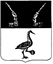 КОНТРОЛЬНО-СЧЕТНЫЙ ОРГАНМУНИЦИПАЛЬНОГО ОБРАЗОВАНИЯ ПРИОЗЕРСКИЙ МУНИЦИПАЛЬНЫЙ РАЙОНЛЕНИНГРАДСКОЙ ОБЛАСТИЗАКЛЮЧЕНИЕна проект решения «О   бюджете муниципального образования Кузнечнинское городское поселение муниципального образованияПриозерский муниципальный район Ленинградской областина 2022 год и плановый период 2023 и 2024 годов»г. Приозерск								 «03» декабря 2021 года                                                                    ОГЛАВЛЕНИЕ1 .  Общие положения. Основные характеристики бюджета.2. Основные направления бюджетной и налоговой политики муниципального образования Кузнечнинское городское поселение муниципального образования Приозерский муниципальный район Ленинградской области на 2022 год и плановый период 2023 и 2024 годов.3 . Анализ параметров прогноза социально-экономического развития муниципального образования  Кузнечнинское городское поселение муниципального образования Приозерский муниципальный район Ленинградской области на 2022 год и плановый период 2023 и 2024 годов, используемого для составления проекта бюджета МО Кузнечнинское городское поселение муниципальное образования Приозерский муниципальный район Ленинградской области на 2022 год и плановый период 2023 и 2024 годов.4. Анализ доходов проекта бюджета муниципального образования Кузнечнинское городское поселение муниципального образования  Приозерский муниципальный район Ленинградской области на 2022 год и плановый период 2023 и 2024 годы.5. Анализ формирования проекта бюджета МО Кузнечнинское городское поселение муниципального образования  Приозерский муниципальный район Ленинградской области на 2022 год и на плановый период до 2023 и 2024 годы в разрезе главных распорядителей бюджетных средств :Администрация муниципального образования  Кузнечнинское городское поселение муниципального образования Приозерский муниципальный район Ленинградской области.6. Анализ формирования проекта бюджета муниципального образования Кузнечнинское  городское поселение муниципального образования  Приозерский муниципальный район Ленинградской области на 2022 год и плановый период на 2023 и 2024 годы в программном формате.7. Анализ формирования, обеспечения, реализации  приоритетных проектов (программ) по основным направлениям стратегического развития Российской Федерации и муниципального образования Кузнечнинское городское поселение муниципального образования Приозерский муниципальный  район Ленинградской области : национальных, федеральных и муниципальных проектов (программ).8. Анализ расходов проекта бюджета муниципального образования Кузнечнинское городское поселение муниципального образования Приозерский муниципальный район Ленинградской области на 2022 год и плановый период 2023-2024 годы по разделам, подразделам бюджетной классификации расходов бюджета.9. Анализ формирования источников финансирования дефицита бюджета на 2022 год и плановый период 2023 и 2024 годы.10. Межбюджетные трансферты, предоставляемые из бюджета поселения.11. Заключительная часть.12. Рекомендации. 1. ОБЩИЕ ПОЛОЖЕНИЯ. ОСНОВНЫЕ ХАРАКТЕРИСТИКИ БЮДЖЕТА.1. Заключение Контрольно-счетного органа муниципального образования Приозерский муниципальный район Ленинградской области на проект решения «О  бюджете муниципального образования Кузнечнинское городское поселение муниципального образования  Приозерский муниципальный район Ленинградской области на 2022 год и плановый период 2023 и 2024годов » (далее по тексту – проект решения о местном бюджете), подготовлено в соответствии с бюджетными полномочиями Контрольно-счетного органа , с учетом  требований  Бюджетного кодекса Российской Федерации (далее - БК РФ) , Положением о бюджетном процессе в муниципальном образовании Кузнечнинское городское поселение муниципального образования Приозерский муниципальный район Ленинградской области»  и Положением о Контрольно-счетном органе муниципального образования Приозерский муниципальный район  Ленинградской области. Экспертиза проекта Решения о бюджете муниципального образования Кузнечнинское городское поселение муниципального образования Приозерский муниципальный район Ленинградской области проведена главным инспектором контрольно-счетного органа Васильевой Е.Г.2. Целью проведения экспертизы проекта являлись его проверка на предмет обеспечения соответствия бюджетному законодательству, документам стратегического планирования, а так же формирование мотивированного заключения по результатам оценки полноты, обоснованности и достоверности плановых (прогнозных) показателей в проекте бюджета.При подготовке Заключения учитывалась необходимость реализации положений Посланий Президента Российской Федерации Федеральному Собранию Российской Федерации от 15.01.2020 года , стратегических целях развития страны, сформулированных в Указах Президента Российской Федерации от 07.05.2018г№204, Концепции повышения эффективности бюджетных расходов в 2019-2024 годах от 31.01.2019г №117-р, Прогноза социально-экономического развития Ленинградской области на 2020-2024 годы, Прогноза социально-экономического развития муниципального образования  Кузнечнинское городское поселение муниципального образования Приозерский муниципальный район Ленинградской области на 2022-2024годы, Основных направлений бюджетной и налоговой политики муниципального образования  Кузнечнинское городское поселение муниципального образования Приозерский муниципальный район Ленинградской области на 2022 год и плановый период 2023 и 2024 годов.Проанализирована работа   администрации муниципального образования Кузнечнинское городское поселение муниципального образования  Приозерский  муниципальный район , главных распорядителей средств бюджета муниципального образования Кузнечнинское городское поселение муниципального образования  Приозерский муниципальный район Ленинградской области по состоянию Прогноза социально-экономического развития  муниципального образования Кузнечнинское городское поселение муниципального образования Приозерский муниципальный район Ленинградской области на 2022 год и плановый период 2023 и 2024 годы и показателей проекта Решения Совета депутатов   «О бюджете муниципального образования  Кузнечнинское городское поселение муниципального образования Приозерский муниципальный район Ленинградской области на 2022 год и плановый период 2023 и 2024 годы», проверено наличие и оценено состояние нормативной и методической базы, регулирующей порядок формирования и расчетов основных показателей бюджета.3. В соответствии со статьей 185 Бюджетного кодекса Российской Федерации и статьей 23 Положения о бюджетном процессе в муниципальном образовании Кузнечнинское  городское поселение муниципального образования  Приозерский муниципальный район  Ленинградской области , проект решения о местном бюджете внесен администрацией  муниципального образования  Кузнечнинское городское поселение муниципального образования Приозерский муниципальный район  на рассмотрение Совета депутатов МО Кузнечнинское  городское поселение муниципального образования Приозерский муниципальный район Ленинградской области с соблюдением установленных сроков. (не позднее 15 ноября).Расчеты и обоснования главных администраторов бюджетных средств сформированы и представлены  администрацией муниципального образования  Кузнечнинское городское поселение муниципального образования Приозерский муниципальный район.4. В соответствии со статьей 184.2. Бюджетного кодекса Российской Федерации и  статьей 17 Положения о бюджетном процессе в муниципальном образовании  Кузнечнинское городское поселение муниципального образования Приозерский муниципальный район Ленинградской области одновременно с проектом решения о местном бюджете представлены   все необходимые документы и материалы.5. Проект решения Совета депутатов «О бюджете муниципального образования Кузнечнинское городское поселение муниципального образования Приозерский муниципальный район Ленинградской области на 2022 год и плановый период 2023 и 2024 годы»  размещен на официальном сайте администрации муниципального образования Кузнечнинское городское поселение муниципального образования Приозерский муниципальный район Ленинградской области ,в сети «Интернет» в соответствии принципу  прозрачности (открытости) , установленном статьей 36 Бюджетного кодекса РФ и означающем обязательную открытость для общества и СМИ проектов бюджетов, внесенных в представительные органы муниципальной власти , процедур рассмотрения и принятия решения по проектам бюджетов.       6. Соблюдены требования и ограничения, установленные Бюджетным кодексом РФ :-  п.3 статьи  92.1 БК РФ по размеру дефицита местного бюджета;-  п.5 статьи  107 БК РФ по объему муниципального долга;-   статьи 111 БК РФ по объему на обслуживание муниципального долга ;- п.3 статьи  81 БК РФ по размеру резервного фонда администрации муниципального образования  Кузнечнинское городское поселение муниципального образования Приозерский муниципальный район ;-п.5 ст.179.4 по объему бюджетных ассигнований дорожного фонда муниципального образования  Кузнечнинское городское поселение муниципального образования  Приозерский муниципальный район Ленинградской области;- п.3 статьи 184.1 - по  общему объему условно-утверждаемых расходов.     7. В соответствии с требованиями п.4 ст.169 БК РФ и ст.11 Решения Совета депутатов «О бюджетном процессе в муниципальном образовании Кузнечнинское городское поселение муниципального образования Приозерский муниципальный район Ленинградской области» , проект бюджета составлен на три года:  на очередной финансовый год (2022год) и на плановый период (2023-2024 годов), учтены положения п.4 ст. 184.1 БК РФ и п.4 ст.11 Решения Совета депутатов «О бюджетном процессе в муниципальном образовании Кузнечнинское городское поселение муниципального образования Приозерский муниципальный район Ленинградской области» ,об утверждении  проекта решения о бюджете путем изменения параметров планового периода утвержденного бюджета и добавлением к ним параметров второго года планового периода.8. В соответствии с пунктом 2 статьи 172 Бюджетного кодекса Российской Федерации и статьи 12 Положения о бюджетном процессе в муниципальном образовании Кузнечнинское городское поселение муниципального образования Приозерский муниципальный район Ленинградской области  составление проекта бюджета основывается на:- положениях  послания Президента Российской Федерации Федеральному Собранию РФ, определяющих бюджетную политику (требования к бюджетной политике);- основных направлениях бюджетной   и налоговой политики;- прогнозе социально-экономического развития;- муниципальных программ (проектов муниципальных программ), проектов изменений указанных программ).9. Проект бюджета составлен на основе  одобренного 12.11.2021 года , администрацией муниципального образования Кузнечнинское городское поселение муниципального образования  Приозерский муниципальный район Ленинградской области Прогноза социально-экономического развития муниципального образования Кузнечнинское  городское поселение муниципального образования  Приозерский муниципальный район Ленинградской области на 2022 год и плановый период 2023 и 2024 годов, разработанного администрацией муниципального образования Кузнечнинское городское поселение муниципального образования  Приозерский муниципальный район Ленинградской области в базовом варианте.Проект бюджета составлен в действующих ценах на основе базового варианта Прогноза социально-экономического развития муниципального образования Кузнечнинское городское поселение муниципального образования Приозерский муниципальный район Ленинградской области , в пояснительной записке к которому   приведены сопоставления его параметров с ранее утвержденными объемами,  указаны причины и факты прогнозируемых изменений, чем  соблюдены положения п.4 статьи 173 Бюджетного кодекса РФ.10. Ключевые параметры проекта бюджета , составленного на основе Прогноза социально-экономического развития муниципального образования Кузнечнинское городское поселение муниципального образования Приозерский муниципальный район на среднесрочный период, представлены в  следующей таблице :11. Исполнение доходной части бюджета муниципального образования  Кузнечнинское городское поселение  муниципального образования Приозерский муниципальный район Ленинградской области, исчисленной в сумме 207569,2 тыс.руб., в 2022 году планируется  обеспечить на   24,7% за счет собственных доходов,  исчисленными в сумме 51264,6 тыс.руб.,  (налоговые доходы 42353,9 тыс.руб. и неналоговые доходы 8910,7 тыс.руб.), что указывает на  недостаточно обеспеченную финансовую независимость поселения .12. Объем безвозмездных поступлений  предусмотрен в размере 156304,6 тыс.руб. из них 156304,6 тыс.руб. из областного и федерального бюджетов: - дотации бюджетам  поселений на выравнивание  уровня бюджетной обеспеченности 6382,4 тыс.руб.- субсидии бюджетам городских поселений на софинансирование капитальных вложений в объекты муниципальной собственности 140727,4 тыс.руб.-  субсидии бюджетам городских поселений  на поддержку государственных программ субъектов РФ и муниципальных программ формирования современной городской среды 4623,0 тыс.руб.- прочие субсидии бюджетам городских поселений -4270,9 тыс.руб.- субвенции местным бюджетам на выполнение передаваемых полномочий -3,5 тыс.руб.- субвенции бюджетам на осуществление первичного воинского учета на территориях, где отсутствуют военные комиссариаты  -297,4 тыс.руб.13. Расходы бюджета муниципального образования Кузнечнинское городское поселение муниципального образования  Приозерский муниципальный район на 2022 год запланированы в сумме 209576,0 тыс.руб.  Объем прогнозируемых на 2023-2024 годы бюджетных обязательств муниципального образования Приозерский муниципальный район – 57044,7 тыс.руб. и 50073,5 тыс.руб. соответственно.14.Условно утвержденные расходы бюджета муниципального образования Кузнечнинское городское поселение муниципального образования Приозерский муниципальный район Ленинградской области в плановом периоде предусматриваются проектом Решения  на 2023 год в сумме 1462,7 тыс. руб. или 2,5 % общего объема расходов бюджета (без учета расходов бюджета, предусмотренных за счет межбюджетных трансфертов из других бюджетов бюджетной системы Российской Федерации, имеющих целевое назначение) , на 2024 год – 2635,6 тыс. руб. или -5,0 %, что соответствуют п. 3 ст. 184.1 БК РФ (не менее 2,5 % и 5 % соответственно). 15. Ведомственная структура расходов бюджета на 2022 год бюджетные ассигнования установлены 1 ГРБС – 100,0% всех расходов, а именно: администрация муниципального образования  Кузнечнинское городское поселение муниципального образования Приозерский муниципальный район Ленинградской области» – 209576,0 тыс. руб. (100,0% от общего объема расходов);16. По разделам бюджетной классификации расходов бюджетов данные о планируемых ассигнований представлены в следующей таблице :Тыс.руб.Основной объем бюджетных обязательств муниципального образования Кузнечнинское городское поселение муниципального образования  Приозерский муниципальный район Ленинградской области в 2022 году запланирован по разделу: - «Жилищно-коммунальное хозяйство» - 167354,6 тыс.руб.(79,9% в структуре расходов); 17. На финансовое обеспечение реализации 7 муниципальных программ муниципального образования Кузнечнинское городское поселение муниципального образования Приозерский муниципальный район Ленинградской области, предусмотрено Перечнем в Постановлении администрации муниципального образования  Кузнечнинское городское поселение муниципального образования Приозерский муниципальный район Ленинградской области от 21.10.2021 года№ 160. Проектом решения на финансовое обеспечение  реализации муниципальных программ предусмотрено на 2022 год -192713,3 тыс.руб., на 2023 год – 42178,4 тыс.руб., на 2024 год- 34341,9 тыс.руб.В общем объеме расходов на 2022-2024 годы бюджетные ассигнования на муниципальные программы составляют 92,0%, 73,9%, 68,6% соответственно.Основной объем программной части бюджета  в 2022 году запланирован на финансовое обеспечение  реализации муниципальных программ: - «Развитие культуры и физической культуры и спорта в муниципальном образовании» - 10,6%;-«Обеспечение качественным жильем граждан на территории муниципального образования» - 3,5%;- «Обеспечение устойчивого функционирования и развития коммунальной и инженерной инфраструктуры и повышение энергоэффективности в муниципальном образовании» - 78,3%;- «Благоустройство территории муниципального образования» - 3,8%;- «Развитие автомобильных дорог муниципального образования» - 3,0%;-«Устойчивое общественное развитие в муниципальном образовании» - 0,8%;- «Развитие муниципальной службы в муниципальном образовании»-0,04%.18. Проектом решения Совета депутатов  «О бюджете муниципального образования  Кузнечнинское городское поселение МО Приозерский муниципальный район Ленинградской области на 2022 год и на плановый период 2023 и 2024 годов» определены объемы финансирования всех муниципальных программ муниципального образования Приозерский муниципальный район Ленинградской области. К проекту Решения  о бюджете представлены, в соответствии с положениями ст. 184.2 БК РФ, паспорта муниципальных программ (проекты изменений в указанные паспорта). 19. На обеспечение  деятельности органов местного самоуправления  и непрограммные расходы муниципального образования Кузнечнинское городское поселение МО Приозерский муниципальный район Ленинградской области предусмотрены бюджетные ассигнования   на 2022 год – 16862,7 тыс.руб. из них :- Обеспечение деятельности администрации муниципального образования Кузнечнинское городское поселение МО Приозерский муниципальный район Ленинградской области- 12502,4 тыс.руб.(74,1%);- Непрограммные расходы органов местного самоуправления  муниципального образования  Кузнечнинское городское поселение МО Приозерский муниципальный район Ленинградской области- 4360,3тыс.руб. (25,9%). 20. При формировании проекта Решения о бюджете по расходам учтена необходимость реализации в 2022 году и 2023-2024 годах приоритетных задач, обозначенных в Основных направлениях налоговой и бюджетной политики муниципального образования Кузнечнинское городское поселение муниципального образования  Приозерский муниципальный район Ленинградской области на 2022 год и плановый период 2023-2024 годах.20.1 Обеспечение соблюдения целевых значений заработной платы отдельных категорий работников бюджетной сферы , определенных Указами Президента Российской Федерации в частности  работников культуры и пр. (при формировании фонда оплаты труда «указанных» категорий  на 2022год.20.2 Обеспечение максимальной социально-экономической эффективности расходов инвестиционного характера.На исполнение расходных обязательств за счет бюджетных ассигнований Дорожного фонда муниципального образования Кузнечнинское городское поселение муниципального образования Приозерский муниципальный район Ленинградской области предлагается направить в 2022 году- 5772,4 тыс.руб. , в плановом периоде  в 2023 году- 2600,0 тыс.руб., в 2024 году- 2600,0 тыс.руб.В целях финансового обеспечения дорожной деятельности бюджетные ассигнования Дорожного фонда  на 2022 год распределены по  ГРБС: Администрация муниципального образования  Кузнечнинское городское поселение муниципального образования Приозерский муниципальный район Ленинградской области   – в сумме 5772,4 тыс. рублей (100,0 % в структуре).20.3 Реализация Указа Президента Российской Федерации «О национальных целях развития Российской Федерации», обеспечение в приоритетном порядке расходов на реализацию региональных проектов, актуализация национальных целей развития, целевых показателей и горизонта их достижения. Участие муниципального образования Кузнечнинское городское поселение муниципального образования  Приозерский муниципальный район Ленинградской области в решении поставленных Президентом Российской Федерации задач осуществляется через федеральные проекты, направленные на достижение установленных показателей и результатов соответствующих федеральных проектов, обеспечивающих, в свою очередь, достижение целей, целевых и дополнительных показателей национальных проектов . Объемом финансирования на 2022 год  предусматриваются  мероприятия, направленные на достижение целей федеральных проектов  в объеме 155123,6 тыс.руб.  :- «Формирование комфортной городской среды»- 5994,6 тыс.руб. -«Чистая  вода» - 117027,6 тыс.руб., - «Содействие развитию инфраструктуры субъектов РФ (муниципальных образований)»- 26329,0 тыс.руб. - «Дорожная сеть» - 5672,4 тыс.руб.,- «Безопасность дорожного движения»- 100,0 тыс.руб.Объемом финансирования на 2023 год  предусматриваются  мероприятия, направленные на достижение целей федеральных проектов  в объеме  3900,0тыс.руб.  :-«Чистая вода» - 1300,0 тыс.руб.- «Дорожная сеть» -  2600,0тыс.руб.,Объемом финансирования на 2024 год  предусматриваются  мероприятия, направленные на достижение целей федеральных проектов  в объеме 4904,2  тыс.руб.  :- «Обеспечение устойчивого сокращения  непригодного для проживания жилищного фонда»- 2304,2 тыс.руб.- «Дорожная сеть» - 2600,0 тыс.руб.,Финансовое участие в реализации национальных проектов в предстоящем бюджетном цикле ,   предусмотрено в рамках  муниципальных программ муниципального образования Кузнечнинское городское поселение МО Приозерский муниципальный район Ленинградской области, что согласуется с Основными направлениями деятельности Правительства РФ на период до 2024 года, направленными на реализацию положений Указа Президента РФ от 07.05.2018 № 204 «О национальных целях и стратегических задачах развития РФ на период до 2024 года», предполагающих, что достижение национальных целей развития РФ будет обеспечиваться реализацией входящих в них федеральных  проектов. 2.  ОСНОВНЫЕ НАПРАВЛЕНИЯ  БЮДЖЕТНОЙ И НАЛОГОВОЙ ПОЛИТИКИ МУНИЦИПАЛЬНОГО ОБРАЗОВАНИЯ  КУЗНЕЧНИНСКОЕ ГОРОДСКОЕ ПОСЕЛЕНИЕ МУНИЦИПАЛЬНОГО ОБРАЗОВАНИЯ ПРИОЗЕРСКИЙ МУНИЦИПАЛЬНЫЙ РАЙОН ЛЕНИНГРАДСКОЙ ОБЛАСТИ НА 2022 ГОД И ПЛАНОВЫЙ ПЕРИОД 2023 и 2024 ГОДОВ.Формирование бюджета муниципального образования  Кузнечнинское городское поселение  муниципального образования Приозерский муниципальный район на 2022 год и плановый период 2023-2024 годов осуществлялось по основным направлениям бюджетной и налоговой политике муниципального образования  Кузнечнинское  городское поселение муниципального образования Приозерский  муниципальный район Ленинградской области.Основными направлениями бюджетной и налоговой политики на 2022-2024 годы предусмотрена необходимость  реализации целей развития страны, установленных Указом Президента от 07.05.2018г. № 204 «О национальных целях и стратегических задачах развития РФ на период до 2024года».Указом Президента Российской Федерации от 21.072020года № 474 «О национальных целях развития Российской Федерации на период до 2030 года», Концепции повышения эффективности бюджетных расходов в 2019-2024 годах (Распоряжение Правительства РФ от 31.01.2019г №117-р), Прогноза социально-экономического развития муниципального образования Кузнечнинское городское поселение муниципального образования  Приозерский муниципальный район Ленинградской области на 2022-2024 годы.Целями основных направлений бюджетной и налоговой политики МО Кузнечнинское городское поселение являются определение условий, используемых при составлении проекта местного бюджета на 2022-2024 годы , используемых при составлении проекта местного бюджета на 2022-2024 годы, подходов к его формированию, основных характеристик и прогнозируемых параметров бюджета, рост доходной базы муниципального образования за счет создания благоприятных условий для повышения эффективности деятельности отраслей экономики,  привлечение дополнительных инвестиций в создание новых производств, сохранения и увеличения количества рабочих мест, повышения производительности труда.Цели и задачи бюджетной политики муниципального образования Кузнечнинское городское поселение муниципального образования  Приозерский муниципальный район на 2022 год и на плановый период 2023 и 2024 годов:Исходя из задач , поставленных для бюджетов всех уровней Президентом России в своем послании о бюджетной политики в 2022-2024 годах, а так же Основных направлениях бюджетной и налоговой политики Ленинградской области на 2022 год и плановый период 2023 и 2024 годов, для бюджета  муниципального образования  Кузнечнинское городское поселение определены ключевые направления на 2022-2024 годы:-увеличение доходной базы  бюджета муниципального образования Кузнечнинское городское поселение муниципального образования Приозерский муниципальный район Ленинградской области;- повышение эффективности бюджетными расходами.  В соответствии с национальными целями Правительства РФ ,разработаны 12 национальных проектов. Реализация задач в «Указах» требует от муниципального образования организации взаимодействия с региональными и федеральными органами власти, участие в согласовании целевых показателей применительно к муниципальному образованию и определение объема необходимых финансовых ресурсов. Порядком разработки, реализации и оценки эффективности муниципальных программ предусмотрена реализация  с 2022 года муниципальных программ с учетом выделения проектной части, включающей мероприятия, ограниченные по срокам реализации и приводящие к получению новых результатов и к значительному улучшению результатов, а так же процессной части, включающей мероприятия, реализуемые непрерывно , либо на периодической основе, в том числе  в соответствии с положениями нормативных правовых актов РФ, ЛО , МО.В предстоящем периоде продолжится реализация мероприятий по совершенствованию структуры МП  с учетом особенностей, установленных Положением о системе управления государственных программ РФ , утвержденным Постановлением Правительства РФ от 26.05.2021 №786 «О  системе управления государственными программами РФ».Увеличение доходной базы местного бюджета МО  Кузнечнинское  городское поселение МО Приозерский муниципальный район ЛО.Для решения указанной задачи планируется  проведение мероприятий  по следующим направлениям- Проведение целенаправленных мероприятий по сокращению имеющейся задолженности по налоговым и неналоговым доходам в рамках работы комиссии по неплатежам в бюджет;- Принятие мер по  повышению налогового потенциала бюджета. Создание  благоприятных условий для привлечения новых налогоплательщиков в целях создания рабочих мест и производственных мощностей. Уточнение недостающих характеристик земельных участков с целью расширения налогооблагаемой базы по земельному налогу в рамках деятельности межведомственных рабочих групп. Повышение результативности мероприятий, проводимых в рамках муниципального земельного контроля. Увеличение установленных налоговых ставок по земельному налогу и налогу на имущество физических лиц с учетом результатов оценки эффективности налоговых расходов, возникающие в следствии применения пониженных налоговых ставок. Работа по легализации заработной платы, повышению ее уровня всеми работодателями не ниже величины прожиточного минимума для трудоспособного населения, установленного в Ленинградской области.- Повышение эффективности использования муниципального имущества в том числе в рамках внедрения федеральных стандартов бухгалтерского учета организаций , предусматривающих обеспечение достоверности отражения фактов хозяйственнойМероприятия, связанные с обеспечением качественного улучшения результатов при управлении бюджетным процессом в муниципальном образовании , осуществляются по основным направлениям, определенным Концепцией повышения эффективности бюджетных расходов 2019-2024 годах (Распоряжение Правительства РФ от 31.01.2019г №117-р) В рамках данной Концепции планируется решение задач по следующим направлениям :- Управление сформированной системой налоговых расходов муниципального образования.- Применение эффективных процедур планирования и современных технологий исполнения бюджета.  - Совершенствование системы закупок товаров, работ, слуг для обеспечения муниципальных нужд.- Обеспечение подотчетности(подконтрольности бюджетных расходов.Основные подходы к формированию прогноза доходов  бюджета муниципального образования Кузнечнинское городское поселение МО  Приозерский муниципальный район Ленинградской областиПрогноз собственных доходов консолидированного бюджета и бюджета муниципального образования Кузнечнинское городское поселение МО Приозерский муниципальный район Ленинградской области на 2022 год и плановый период 2023 и 2024 годов , рассчитан исходя из основных показателей базового варианта прогноза социально-экономического развития муниципального образования Кузнечнинское городское поселение МО Приозерский муниципальный район Ленинградской области на 2022-2024 годы. И ожидаемого поступления налоговых и неналоговых доходов в 2021 году.Прогноз поступлений по основным доходным источника бюджета ,произведен на основании расчетов в соответствии с Методиками прогнозирования администрируемых доходов, разработанных в рамках реализации положений п.1 статьи 160.1 БК РФ и постановления Правительства РФ от 23.06.2016 года №574 «Об общих требованиях к методике прогнозирования поступлений доходов в бюджеты бюджетной системы РФ».При формировании проекта бюджета на 2022 год и на плановый период до 2024 года учитывались положения Бюджетного кодекса РФ , нормы налогового законодательства, действующие на момент составления проекта бюджета, планируемые изменения и дополнения в законодательство РФ , законодательство Ленинградской области, муниципального образования Приозерский муниципальный район Ленинградской области в налоговой и бюджетной сферах, вступающие в действие с 1 января 2022 года.Основные подходы к формированию расходов бюджета муниципального образования  Кузнечнинское городское поселение МО Приозерский муниципальный район Ленинградской области.Предельные объемы бюджетных ассигнований на 2022 год сформированы на основе следующих основных подходов:1. В качестве «базовых» объемов бюджетных ассигнований на 2022 год приняты бюджетные ассигнования, утвержденные решением Совета депутатов от 17.12.2020 года №73 (с изменениями) «О бюджете муниципального образования Кузнечнинское городское поселение МО  Приозерский район на 2021 год и плановый период 2022 и 2023 годов».2.  Проведено уточнение «базового» объема  бюджетных ассигнований с учетом:- индексация ежемесячного денежного содержания по муниципальным должностям   месячных должностных окладов и ежемесячной надбавки за классный чин муниципальных  служащих по муниципальным должностям, а так же месячных должностных окладов работников, замещающих должности, не являющиеся должностями муниципальной   службы с 01 сентября 2022 года 4%;-  сохранение достигнутого соотношения между уровнем оплаты труда работников в сфере образования, культуры и уровнем средней заработной платы в Ленинградской области в соответствии с Указом Президента Российской Федерации от 07.мая 2012 года №597 «О мероприятиях по реализации государственной социальной политики» ;- индексация расходов на коммунальные услуги в размере 5%;-планирование расходов на предоставление субсидий юридическим лицам и некоммерческим организациям не выше 1,0% к уровню 2021года;  3. Формирование дорожного фонда муниципального образования Кузнечнинское городское поселение МО Приозерский муниципальный район на основе законодательно установленного объема бюджетных ассигнований, зависящего от объема поступления доходов, формирующих дорожный фонд МО и дополнительных бюджетных ассигнований на содержание и ремонт автомобильных дорог общего пользования, на установку дополнительных дорожных знаков и нанесение разметки. Ассигнования бюджета муниципального образования  Кузнечнинское городское поселение МО Приозерский муниципальный район на 2023 и 2024 годов , распределенные по кодам бюджетной классификации, запланированы в основном на уровне 2022 года.Условно утвержденные  расходы, не распределенные в плановом периоде по кодам бюджетной классификации запланированы в 2023 году в объеме 2,5% от общего объема расходов (без учета расходов бюджета, предусмотренных за счет межбюджетных трансфертов из других бюджетов бюджетной системы РФ , имеющих целевое назначение), в 2024 году- 5,0%Долговая политика Долговая политика городского поселения в 2022 году и плановом периоде 2023-2024 годов будет традиционно строиться на принципах отсутствия долговых обязательств. Прогнозируемое поступление доходов местного бюджета на 2022  год и плановый период 2023-2024 годов не позволит сформировать бездефицитный бюджет. При этом основными источниками финансирования дефицита бюджета будет служить изменение остатков средств на счетах по учету средств бюджета.Контрольно-счетный орган обращает внимание на отсутствие ключевого направления в бюджетной политики на среднесрочную перспективу - «стратегическая приоритизация расходов  и развитие принципов проектного управления»  для достижения целей , обозначенных в Указе Президента РФ от 07.05.2018г №204 «О национальных целях и стратегических задачах развития РФ на период до 2024 года» , и Указе Президента РФ от 21.07.2020г №474 «О национальных целях развития Российской Федерации на период до 2030 года».3. ПАРАМЕТРЫ ПРОГНОЗА ИСХОДНЫХ МАКРОЭКОНОМИЧЕСКИХ ПОКАЗАТЕЛЕЙ ДЛЯ СОСТАВЛЕНИЯ ПРОЕКТА БЮДЖЕТА МУНИЦИПАЛЬНОГО ОБРАЗОВАНИЯ КУЗНЕЧНИНСКОЕ ГОРОДСКОЕ ПОСЕЛЕНИЕ МУНИЦИПАЛЬНОГО ОБРАЗОВАНИЯ ПРИОЗЕРСКИЙ МУНИЦИПАЛЬНЫЙ РАЙОН ЛЕНИНГРАДСКОЙ ОБЛАСТИ НА 2022 ГОД И ПЛАНОВЫЙ ПЕРИОД 2023-2024 ГОДЫ.    1.  В соответствии  с п.1  статьи 169 Бюджетного кодекса РФ  и ст.11  Положения о бюджетном процессе,  проект бюджета составляется на основе прогноза социально-экономического развития в целях финансового обеспечения расходных обязательств.В соответствии ст. 172 БК РФ  и ст.12 Решения Совета депутатов «О бюджетном процессе в муниципальном образовании  Кузнечнинское городское поселение муниципального образования Приозерский муниципальный район Ленинградской области » ,проект решения  составлен на основе прогноза социально-экономического развития муниципального образования Кузнечнинское городское поселение муниципального образования  Приозерский муниципальный район Ленинградской области на 2022 год и плановый период 2023-2024 годов.Макроэкономические условия разработки прогноза социально-экономического развития муниципального образования Приозерский муниципальный район Ленинградской области на 2022 год и плановый период 2023 и 2024 годов характеризуется  восстановлением общей экономической динамики.    2. Прогноз социально-экономического развития ,одобренный администрацией муниципального образования Приозерский муниципальный район 12.11.2021 года , разработан по базовому варианту, что согласуется с положениями ст. 35 ФЗ от 28.06.2014г №172-ФЗ «О стратегическом планировании в РФ» , допускающими разработку прогнозов субъектов РФ на вариативной основе – одного или нескольких вариантах. Базовый вариант Прогноза предполагает активное восстановление всех секторов экономики муниципального образования Приозерский муниципальный район в условиях стабилизации санитарно-эпидемиологической ситуации , и постепенный ее рост в среднесрочной перспективе.По мнению Контрольно-счетного органа, для повышения качества прогнозирования необходимо увеличить количество вариантов прогнозов  и строго разграничить задачи каждого варианта прогнозирования  в соответствии с принятыми гипотезами.         В условиях нестабильной ситуации целесообразно разработать стресс – сценарий, учитывающий резкие изменения   и замедление  или снижение основных социально- экономических показателей.В самих вариантах необходимо четко выделить гипотезы, предпосылки и  риски реализации каждого варианта.Целесообразно представлять наиболее полный набор рисков для каждого варианта, учитывая текущую экономическую ситуацию  и принимающей во внимание риски, реализованные в последние годы. Необходимо взаимно увязывать риски прогнозов различных лет. Таким образом , по мнению Контрольно-счетного органа необходимо внести соответствующие изменения в Порядок разработки, корректировки, осуществления мониторинга реализации и оценки качества прогноза СЭР в части количества вариантов прогноза, их состава и детализации. В среднесрочной перспективе до 2024 года  прогнозируется сохранение тенденций стабильно-положительного социально-экономического развития поселения с учетом реализации  активной государственной политики,  направленной на стимулирование экономического роста, модернизации и на повышение эффективности расходов бюджета , в условиях стабильных инфляционных процессов, на улучшение ситуации в демографической и социальной сферах, на повышение уровня и качества жизни населения.  3.Проект бюджета сформирован на основе базового варианта Прогноза в условиях основных макроэкономических показателей представленных в таблице :Данные таблицы по ряду основных макроэкономических показателей свидетельствуют об увеличении темпов роста по сравнению с ожидаемым исполнением в 2021 году. При этом в условиях ухудшения  ситуации, вызванной  пандемией коронавируса, возрастают риски сохранения темпов роста.Макроэкономические показатели, положенные в основу при составлении Проекта бюджета, отличаются от показателей социально-экономического развития на 2019-2021 годы, используемых при формировании бюджета на 2021 год, поскольку они скорректированы на изменения, произошедшие во втором полугодии 2020 года – текущем периоде 2021 года. Стоимостные показатели прогнозируемого периода рассчитаны без учета изменения  ценовых параметров: динамики индексов цен и индексов- дефляторов цен.Так базовый сценарий  прогноза предполагает темп увеличения инвестиций в основной капитал  на уровне 5,1 % в 2022 году  и на 4,7% в 2024 году в действующих ценах.В составе исходных условий демографического прогноза предусматривается сокращение численности населения с 4002 человек в 2021 году до 3746 человек в 2024 году. В соответствии с текстом прогноза  указаны факторы, оказавшие влияние  на демографическую ситуацию .  В среднесрочной перспективе до 2024 года замедления динамики сокращения численности не наблюдается при росте общего коэффициента рождаемости (с 7,3 на 1 тыс. населения в 2021 году до 7,8 в 2024 году) и сокращением общего коэффициента смертности (с 19,7 до 17,5 ). Необходимо отметить, что даже в случае успешной реализации мер поддержки рождаемости недостаточно для поддержания численности населения на текущем уровне. В среднесрочной перспективе улучшить ситуацию сможет снижение смертности населения в трудоспособном возрасте. Меры поддержки рождаемости ,при условии их эффективности окажут влияние только в долгосрочной перспективе.Прогнозируется восстановление экономики наряду с ухудшением ситуации на  рынке труда. С учетом мер государственной поддержки в сфере демографической политики, а также реализации поэтапного повышения пенсионного возраста, ожидается снижение численности трудоспособного населения к началу 2024 года до 2504 человек. К концу следующего года численность занятых   2500 человек.В среднем за 2022 год уровень безработицы по Прогнозу составит 0,36%. В 2023-2024 годах уровень безработицы прогнозируется на уровне 0,34% и 0,32% соответственно.Динамика реальных заработных плат, начиная с 2022 года, растет умеренными темпами (4,0%). Рост реальных денежных доходов населения прогнозируется на уровне 4,0 % за счет восстановления доходов от собственности и предпринимательской деятельности после существенного спада в текущем году. В 2023-2024 годах реальные заработные платы и реальные денежные доходы населения будут устойчиво расти темпами выше 2 %, что соответствует одной из целей Указа Президента РФ от 07.05.2018 № 204 «О национальных целях и стратегических задачах развития РФ на период до 2024 года» (далее – Указ № 204).В соответствии с прогнозом фактором роста экономики станет рост потребительского спроса.Внутренний потребительский спрос  как фактор экономического роста  в соответствии со среднесрочным прогнозом будет основываться на  росте номинальной начисленной заработной платы.  Подобный рост вряд  ли сможет стать полноценным драйвером устойчивого роста реальных доходов населения  так и потребительского спроса в целом.В целом оценка параметров основных показателей социально-экономического развития муниципального образования Кузнечнинское городское поселение МО Приозерский муниципальный район Ленинградской области на 2022 год соответствует ,наблюдаемой с начала года тенденции роста внутреннего потребительского спроса,  спад производственной активности не наблюдается.4.В соответствии с Федеральным  Законом  № 172-ФЗ , статьей 173 Бюджетного Кодекса РФ , прогноз социально-экономического развития МО  Кузнечнинское городское поселение муниципальное образование Призерский муниципальный район Ленинградской области  на среднесрочный период относится к документам стратегического планирования. В связи с этим, Прогноз должен не только с большой степенью надежности определять исходные условия для разработки проекта бюджета, но и иметь целевой характер, то есть отражать в среднесрочной перспективе результаты реализации поставленных целей и задач во взаимосвязи с иными документами стратегического планирования. Рассмотрение Прогноза выявило его соответствие документам стратегического планирования РФ. Стратегические цели и приоритеты социально-экономического развития и обеспечения национальной безопасности РФ определены в Послании Президента РФ Федеральному Собранию РФ, состоявшемся 20.02.2019 (далее – Послание), и в Указе № 204. В представленных прогнозных материалах, администрацией муниципального образования  Кузнечнинское городское поселение муниципального образования Приозерский муниципальный район Ленинградской области , не отражены негативные факторы и риски возможного не достижения целевых макроэкономических индикаторов  муниципальных программ  в ближайшей трехлетней перспективе. При этом, в базовом  варианте  не предполагается « очередная новая волна»  коронавирусной инфекции, которая остается ключевым источником риска для параметров Прогноза. По мнению Контрольно-счетного органа, для повышения качества прогнозирования необходимо увеличить количество вариантов прогнозов  и строго разграничить задачи каждого варианта прогнозирования  в соответствии с принятыми гипотезами.Необходимо внести соответствующие изменения в Порядок разработки, корректировки, осуществления мониторинга реализации и оценки качества прогноза СЭР в части количества вариантов прогноза, их состава и детализации.4. АНАЛИЗ ДОХОДОВ ПРОЕКТА БЮДЖЕТА МУНИЦИПАЛЬНОГО ОБРАЗОВАНИЯ КУЗНЕЧНИНСКОЕ ГОРОДСКОЕ ПОСЕЛЕНИЕ  МУНИЦИПАЛЬНОГО ОБРАЗОВАНИЯ ПРИОЗЕРСКИЙ МУНИЦИПАЛЬНЫЙ РАЙОН ЛЕНИНГРАДСКОЙ ОБЛАСТИ НА  2022 ГОД И  ПЛАНОВЫЙ ПЕРИОД 2023 и 2024 ГОДЫ Так в соответствии с требованиями статей 160.1 Бюджетного кодекса Российской Федерации в редакции Федерального закона от 01.07.2021г № 251 ФЗ «О внесении изменений в Бюджетный кодекс РФ»  перечень главных администраторов доходов местного бюджета утверждается местной администрацией, в соответствии с общими требованиями, установленными Правительством Российской Федерации. (п. 3.2 статьи 160.1 в редакции  ФЗ от 01.07.2021 года №251-ФЗ применяется при составлении и исполнение бюджетов бюджетной системы РФ начиная с бюджетов на 2022 год и плановый период 2023 и 2024 годов (на 2022 год)).Перечень главных администраторов доходов бюджета должен содержать наименование органов (организаций), осуществляющих бюджетные полномочия главных администраторов доходов бюджета, и закрепленные за ними виды (подвиды) доходов бюджета.  Перечень главных администраторов доходов местного бюджета   утвержден постановлением администрации от 17.11.2021года №167.В составе документов к проекту бюджета МО Кузнечнинское городское  поселение МО Приозерский муниципальный район Ленинградской области представлены ,требуемые статьей 184.2 БК РФ и статьей 17 Решения Совета депутатов «О бюджетном процессе в муниципальном образовании  Кузнечнинское городское поселение МО Приозерский муниципальный район Ленинградской области», расчеты и обоснования по доходам бюджета муниципального образования Кузнечнинское городское поселение МО Приозерский муниципальный район Ленинградской области.Задачами налоговой политики муниципального образования Кузнечнинское городское поселение МО  Приозерский муниципальный район Ленинградской области является закрепление  и развитие положительных темпов экономического роста,  улучшение предпринимательского климата, создание условий для появления новых производств, рост доходной части бюджетов всех уровней.    Проектом решения о местном бюджете на 2022 год предлагается утвердить доходы местного бюджета в размере - 207569,2 тыс. руб. , что на 119189,7 тыс.руб. или на 134,9% больше первоначально утвержденных доходов местного бюджета на 2022 год  в решении о бюджете  на 2021 год и плановый период 2022 и 2023 годов по видам доходов.Проектом решения о местном бюджете на 2023 год предлагается утвердить доходы местного бюджета в размере 57519,4 тыс. руб., что на 7839,6тыс.руб. или на 12% меньше первоначально утвержденных доходов местного бюджета на 2023 год  в решении о бюджете  на 2021 год и плановый период 2022 и 2023 годов по видам доходов.Состав доходной части бюджета представлен в следующей таблице :  Доходная часть бюджета  сформирована снижением  налоговых и неналоговых доходов на 2022 год  к Решению  о бюджете на 2021 год на 189,4 тыс. руб. (-0,4%) и ростом безвозмездных поступлений на 119379,1 тыс.руб.(+323,3%). Исполнение доходной части бюджета поселения в 2021 году происходит в условиях стабильной экономической ситуации в поселении.В первом квартале, полугодии и 9 месяцев  2021 года исполнение доходной части бюджета  проходило в условиях стабильного роста практически всех экономических и социальных показателей. В связи с положительными экономическими ожиданиями , было принято решение об увеличении доходной части бюджета по собственным доходам и безвозмездным поступлениям:- в мае  месяце 2021 года по безвозмездным поступлениям  от других бюджетов бюджетной системы  на 35100,3 тыс.руб. (+113,9%) до 65922,9 тыс.руб.;- в сентябре месяце на 2021 год по налоговым  и неналоговым доходам на общую сумму 1340,6 тыс. руб. (или на +2,8%) до 48517,4 тыс.руб. и   безвозмездных поступлений  от других бюджетов бюджетной системы  на 173,7 тыс.руб. (+0,3%) до 66096,6 тыс.руб. По итогам исполнения бюджета поселения  за 9 месяцев 2021 года  экономическая ситуация в поселении характеризуется стабильной производственно-хозяйственной деятельностью предприятий, ростом общеэкономического оборота организаций, ростом оборота розничной торговли .Макроэкономическая ситуация в 2021 году устойчива. Ожидается увеличение основных макроэкономических показателей в прогнозируемом периоде 2022 года. Состав доходной части бюджета в очередном трехлетнем бюджетном цикле представлен в  следующей таблице:                                                                                                                          тыс.руб.Исполнение доходной части бюджета муниципального образования Кузнечнинское городское поселение муниципального образования Приозерский муниципальный район Ленинградской области в 2022 году планируется обеспечить на 24,7% за счет собственных доходов, формируемых налоговыми и неналоговыми доходами, исчисленными в сумме 51264,6тыс.руб., за счет:налоговых доходов – в сумме 42353,9 тыс. руб., из них НДФЛ – в сумме 12120,4тыс. рублей (доля в собственных доходных источниках – 23,6%); налога на товары работы, услуги, реализуемые на территории РФ  – в сумме 1430,5 тыс. руб. (2,8%) ;  налоги на имущество в сумме 28768,9 тыс.руб. (56,1%) , государственная пошлина – в сумме 34,1 тыс.руб. (0,1%).- неналоговых доходов – в сумме 8910,7 тыс. руб., из них : доходов от использования имущества, находящегося в государственной и муниципальной  собственности, – в сумме 8725,5 тыс. рублей (доля в собственных доходных источниках – 17,0%) , доходы от оказания платных услуг и компенсации затрат государства в сумме 162,4 тыс.руб.(доля в собственных доходных источниках – 0,3%), штрафы, санкции, возмещение ущерба  22,8 тыс.руб.(0,04%)Доля безвозмездных поступлений в доходной части бюджета в 2022 году составит – 75,3 %. Средства поступят в бюджет в виде: дотаций в сумме 6382,4 тыс. руб. (4,1% от всех безвозмездных поступлений), субсидии  в сумме 149621,3 тыс.руб. (95,7%), субвенции бюджетам бюджетной системы 300,9 тыс.руб. (0,2%). Структура доходов местного бюджета за 2019 – 2022 годы представлена на следующей диаграмме:Из данной диаграммы видно, что  наибольший удельный вес в составе доходов  бюджета поселения   на 2022 год  занимают безвозмездные поступления.Оценка качества прогнозирования доходов бюджета муниципального образования Кузнечнинское городское поселение муниципального образования Приозерский муниципальный район Ленинградской области.В соответствии со статьей 160.1 Бюджетного кодекса Российской Федерации  главный администратор доходов бюджета   утверждает методику прогнозирования поступлений доходов в местный бюджет. Прогнозирование  поступлений  по администрируемым доходам в бюджет муниципального образования Кузнечнинское городское поселение муниципального образования Приозерский муниципальный район Ленинградской области   на 2022 год и плановый период 2023-2024 годы произведено  на основании: «Методики прогнозирования поступлений доходов в бюджет муниципального образования Кузнечнинское городское поселение муниципального образования  Приозерский муниципальный район Ленинградской области , главным администратором которого является администрация муниципального образования  Кузнечнинское городское поселение муниципального образования Приозерский муниципальный район Ленинградской области», утвержденная Постановлением администрации муниципального  образования Кузнечнинское городское поселение муниципального образования  Приозерский муниципальный район от 13.10.2016года №120. (в ред.22.11.2021г №172).Бюджетные полномочия будут осуществлять главный администратор доходов бюджета муниципального образования Кузнечнинское городское поселение муниципального образования  Приозерский муниципальный район Ленинградской области -Администрация муниципального образования Кузнечнинское городское поселение муниципального образования Приозерский муниципальный район Ленинградской области (  165249,4тыс.руб.).- органы государственной власти ( 42319,8 тыс.руб.).Наибольший объем поступлений в бюджет МО Кузнечнинское городское поселение в 2022 году будет администрировать Администрация муниципального образования Кузнечнинское городское  поселение (165249,4 тыс.руб.)Динамика поступлений налоговых доходов в бюджет муниципального образования Кузнечнинское городское поселение муниципального образования  Приозерский муниципальный район Ленинградской области представлена следующей диаграммой:             Налоговые доходы проектом решения о местном бюджете на 2022 год предусматриваются в объеме 42353,9 тысяч рублей, или на  220,0 тыс. руб. больше, чем предусмотрено было на 2022 год по решению Совета депутатов о местном бюджете на 2021 год и плановый период 2022 и 2023 годов.Структура налоговых доходов за 2019-2022 годы представлена  в следующей таблице:Увеличение налоговых доходов на 2022 год относительно назначений 2021 года прогнозируется в основном за счет планируемого роста поступлений  в основном по 5 налоговым доходам : налог на доходы физических лиц, налоги на товары, работы, услуги, реализуемые на территории РФ, налог на имущество физических лиц, земельный налог, государственная пошлинаВ структуре налоговых доходов местного бюджета наибольший удельный вес занимает земельный налог:- 2022 год – 67,7%;- оценка на 2021 год – 62,2%;- исполнено за 2020 год –68,4%;- исполнено за 2019 год – 26,5%. Прогнозирование поступлений земельного налога предусматривается в объеме 28688,7 тыс. руб., или на 395,3 тыс. руб. больше, чем предусмотрено было на 2022 год по решению Совета депутатов о местном бюджете на 2021 год и плановый период 2022 и 2023 годов.Прогноз поступлений земельного  налога в бюджет поселения составит:на 2022 год –  28688,7 тыс.руб. на 2023 год-    28730,2 тыс.руб.на 2024 год –  28730,2 тыс.руб. Основой для расчета земельного налога  является кадастровая оценка земель муниципального  образования. При прогнозировании поступлений земельного налога  использовалась информация налоговых органов отчет ф.№5-мн, из фактических поступлений налога в 2021 году. Согласно статье 61 Бюджетного кодекса РФ земельный налог поступает в бюджет городского поселения по нормативу 100%. Прогнозирование поступлений налога на доходы физических лиц предусматривается в объеме 12120,4 тыс. руб., или на 179,6 тыс. руб. меньше, чем предусмотрено было на 2022 год по решению Совета депутатов о местном бюджете на 2021 год и плановый период 2022 и 2023 годов.Поступления рассчитаны исходя из ожидаемого поступления налога в 2021 году и темпа роста фонда заработной платы. Прогноз поступлений налога на доходы физических лиц в бюджет поселения составит:на 2022 год –    12120,4 тыс.руб. на 2023 год-      12244,1 тыс.руб.на 2024 год –    12281,4 тыс.руб.  Контрольно-счетный орган  с учетом анализа поступлений налога  предыдущих лет, при условии ожидаемого экономического роста , в соответствии с прогнозом СЭР на 2022 год и отсутствием жестких ограничительных мер в экономике в 2021 году , считает  исчисленный  объем поступления налога на доходы физических лиц  в 2022 году в сумме 12120,4 тыс. руб. в 2023 году 12244,1 тыс.руб., в 2024 году 12281,4 тыс.руб. обоснованным. Поступления по налогу на товары, работы (услуги) в 2022 году предусматриваются в размере 1430,5 тыс. руб., что на 9,8 тыс.руб. меньше, чем было предусмотрено на 2022 год по решению Совета депутатов о местном бюджете на 2021 год и плановый период. Акцизы на нефтепродукты на 2022 год запланированы Межрегиональным операционным Управления Федерального казначейства, исходя из ожидаемого поступления налога в 2021 году , с учетом установленных федеральным законодательством налоговых ставок, а так же порядка распределения акцизов между бюджетами разных уровней по акцизам на автомобильный бензин, прямогонный бензин, дизельное топливо, моторные масла для дизельных и карбюраторных двигателей.В соответствии с Областным Законом Ленинградской Области  от 14.10.2020г №75-ОЗ «О межбюджетных отношениях в Ленинградской области»  10 процентов налоговых доходов консолидированного бюджета Ленинградской области от указанного налога передано местным бюджетам.Прогнозируемая сумма поступлений составит : на  2022 год –  1430,5 тыс. руб. на  2023 год –  1472,3 тыс.руб. на  2024 год-    1535,0 тыс.руб.Контрольно-счетный орган считает  обоснованным планируемый объем поступления налога на товары, работы, услуги, реализуемые на территории РФ  в 2022 году в сумме 1430,5 тыс. руб., в 2023 году в сумме 1472,3 тыс.руб, в 2024 году  в сумме 1535,0 тыс.руб.Поступления по налогу на имущество физических лиц в 2022 году предусматриваются в размере 80,2 тыс. руб., что  было предусмотрено на 2022 год   по решению Совета депутатов о местном бюджете на 2021 год и плановый период. Прогнозируемая сумма поступлений составляет:       на  2022 год –  80,2 тыс. руб.       на  2023 год –  80,2 тыс.руб.       на  2024 год –  80,2 тыс.руб.Расчет прогнозируемых поступлений налога на имущество физических лиц на 2022-2024 годы представлен Управлением Федеральной налоговой службы по Ленинградской области , являющимся главным администратором данного доходного источника.При прогнозировании налога на имущество физических лиц на 2022 год в качестве базы для расчета налога использованы кадастровая стоимость  недвижимого имущества, данные налогового отчета №5МН. Согласно статье 61 Бюджетного кодекса РФ налог на имущество физических лиц поступает в бюджет городского поселения по нормативу 100%. Контрольно-счетный орган считает  обоснованным планируемый объем поступления налога на имущество физических лиц  в 2022 году в сумме 80,2  тыс. руб. в 2023 году 80,2 тыс.руб., в 2024 году 80,2 тыс.руб.Поступления по государственной пошлине в 2022 году предусматриваются в размере 34,1 тыс. руб., что больше на 14,1 тыс.руб., чем было  предусмотрено на 2022 год   по решению Совета депутатов о местном бюджете на 2021 год и плановый период. Прогнозируемая сумма поступлений составляет:       на  2022 год –  34,1 тыс. руб.       на 2023 год –   34,1 тыс.руб.       на 2023 год –   34,1 тыс.руб.Прогнозируемая сумма поступлений рассчитана главным администратором доходов бюджета, которым является администрация муниципального образования Кузнечнинское городское поселение муниципального образования Приозерский  муниципальный район,  согласно утвержденной Методике прогнозирования поступлений доходов в бюджет.  Представленные расчеты   обоснованы.   Неналоговые доходы проектом решения о местном бюджете на 2022 год предусматриваются в объеме 8889,2  тыс. руб., или на 430,9 тыс. руб. меньше, чем предусмотрено было на 2022 год по решению Совета депутатов о местном бюджете на 2021 год и плановый период 2022 и 2023 годов.Структура неналоговых доходов за 2019-2022 годы представлена  в следующей таблице:Расчеты прогнозируемых доходов  произведены  главным администратором доходов : администрацией  муниципального образования  Кузнечнинское городское поселение муниципального образования Приозерский муниципальный район,  на основании Методики прогнозирования поступлений доходов в бюджет муниципального образования Кузнечнинское городское поселение муниципального образования Приозерский муниципальный район.  В структуре неналоговых доходов местного бюджета наибольший удельный вес занимают доходы, полученные в виде арендной платы за земельные участки, государственная собственность на которые не разграничена и которые расположены в границах городских поселений:- 2022 год                             65,5%;- оценка на 2021 год            50,9 %;- исполнено за 2020 год       55,7 %;- исполнено за 2019 год       63,6%.Поступления доходов , полученные в виде арендной платы за земельные участки, государственная собственность на которые не разграничена и которые расположены в границах городских поселений  в 2022 году предусматриваются в размере  5838,0 тыс. руб., что  на 1162,0 тыс.руб. меньше ,чем предусмотрено  на 2022 год по решению Совета депутатов о местном бюджете на 2021 год и плановый период. Прогнозируемая сумма поступлений составляет:  на 2022 год – 5838,0  тыс.руб.  на 2023год –  5838,0   тыс.руб.  на 2024 год – 5838,0 тыс.руб.Прогнозируемая сумма поступлений рассчитана главным администратором доходов бюджета, которым является администрация муниципального образования Кузнечнинское городское поселение муниципального образования  Приозерский муниципальный район,  согласно утвержденной Методике прогнозирования поступлений доходов в бюджет. Представленные расчеты обоснованы. Динамика поступлений неналоговых доходов в бюджет муниципального образования Кузнечнинское городское поселение муниципального образования  Приозерский муниципальный район Ленинградской области представлена следующей диаграммой:Поступления доходов от сдачи в аренду имущества, составляющего казну городского поселения в размере 1089,4 тыс. руб., что на 174,3 тыс.руб. больше, чем  на 2022 год по решению Совета депутатов о местном бюджете на 2021 год и плановый период. Прогнозируемый объем поступлений составляет:на 2022 год -  1089,4 тыс.руб.на 2023 год -  1089,4 тыс.руб.на 2024год –  1089,4 тыс.руб.Прогнозируемая сумма поступлений рассчитана главным администратором доходов бюджета, которым является администрация  муниципального образования Кузнечнинское городское поселение муниципального образования  Приозерский муниципальный  район,  согласно утвержденной Методике прогнозирования поступлений доходов в бюджет. Расчет произведен в первом и втором годах планового периода  без учета  применения прогнозируемого коэффициента –дефлятора. Расчеты требуют корректировки. Прочие поступления от использования имущества, находящиеся в собственности городского поселения  в 2022 году предусматриваются в размере 1798,1 тыс. руб., что на 393,1 тыс.руб. больше, чем  на 2022год  по решению Совета депутатов о местном бюджете на 2021 год и плановый период.     Прогнозируемый объем  прочих поступлений от использования имущества  составляет:на 2022 год – 1798,1 тыс.руб.на 2023 год-   1798,1 тыс.руб.на 2024 год – 1798,1 тыс.руб.Прогнозируемая сумма поступлений рассчитана главным администратором доходов бюджета, которым является администрация муниципального образования Кузнечнинское городское поселение муниципального образования  Приозерский  муниципальный район,  согласно утвержденной Методике прогнозирования поступлений доходов в бюджет.  Расчет произведен без учета  прогнозируемого индекса роста потребительских цен на товары (работы, услуги) первого и второго  года планового периода. Расчеты требуют корректировки. Поступления доходов от оказания платных услуг и компенсации затрат государства в размере 162,4 тыс. руб., что на 162,4 тыс.руб. больше, чем  на 2022 год по решению Совета депутатов о местном бюджете на 2021 год и плановый период. Прогнозируемый объем поступлений составляет:на 2022 год -  162,4 тыс.руб.на 2023 год -  162,4 тыс.руб.на 2024год –  162,4 тыс.руб.Прогнозируемая сумма поступлений рассчитана главным администратором доходов бюджета, которым является администрация  муниципального образования Кузнечнинское городское поселение муниципального образования  Приозерский муниципальный  район,  согласно утвержденной Методике прогнозирования поступлений доходов в бюджет. Представленные расчеты обоснованы. Поступления по группе доходов штрафы, санкции, возмещение ущерба прогнозируются размере 22,8 тыс. руб., что на 22,8 тыс.руб. больше, чем  на 2022 год по решению Совета депутатов о местном бюджете на 2021 год и плановый период. Прогнозируемый объем поступлений составляет:на 2022 год -  22,8 тыс.руб. на 2023 год -  1,3 тыс.руб.на 2024 год –  1,3 тыс.руб.Прогнозируемая сумма поступлений рассчитана главным администратором доходов бюджета, которым является администрация  муниципального образования Кузнечнинское городское поселение муниципального образования  Приозерский муниципальный  район,  согласно утвержденной Методике прогнозирования поступлений доходов в бюджет. Представленные расчеты обоснованы. Прогнозирование по безвозмездным поступлениям в бюджет муниципального образования Кузнечнинское городское поселение осуществляется на основании объема расходов федерального и областного бюджетов ,  предусмотренных нормативно-правовыми актами Российской Федерации и Ленинградской области, и (или) соглашениями о представлении межбюджетных трансфертов из федерального и областного бюджетов.на 2022 год-  156304,6тыс.руб.на 2023 год – 6069,3 тыс.руб.на 2024 год – 3,5 тыс.руб.Безвозмездные поступления  проектом решения о местном бюджете на 2022 год предусматриваются в объеме 156304,6 тыс. руб., или на  119379,1 тыс. руб. больше, чем предусмотрено было на 2022 год по решению Совета депутатов о местном бюджете на 2021 год и плановый период 2022 и 2023 годов.Структура безвозмездных поступлений  за 2019-2022 годы представлена  в следующей таблице:Удельный вес безвозмездных поступлений в доходах бюджета муниципального образования Кузнечнинское городское поселение  муниципального образования Приозерский район  на  2022 год  составляет 75,3%. За период 2019-2021 годы наблюдается увеличение безвозмездных поступлений от других бюджетов бюджетной системы в бюджет муниципального образования  Кузнечнинское городское поселение   муниципального образования  Приозерский  муниципальный район Ленинградской области . Ожидаемое исполнение  безвозмездных поступлений  от других бюджетов бюджетной системы  составит  6096,6  тыс.руб. , что  больше, чем за  2020 год ( +28,9%).Расчеты прогнозируемых доходов  произведены  главными администраторами доходов: администрацией  муниципального образования Кузнечнинское городское поселение муниципального образования  Приозерский муниципальный район Ленинградской области.Контрольно-счетный орган муниципального образования Приозерский муниципальный район Ленинградской области считает  обоснованным исчисленный объем поступлений доходов  по безвозмездным поступлениям в 2022 году, в 2023 году, в 2024 году.При  проведении оценки качества прогнозирования доходов бюджета на 2022 год и плановый период 2023-2024 годов , Контрольно –счетным органом  муниципального образования  Приозерский муниципальный район  отмечено следующее:Представленные администрацией муниципального образования Кузнечнинское городское поселение муниципального образования  Приозерский муниципальный район Ленинградский район , в лице главного администратором доходов бюджета  муниципального образования  Кузнечнинское городское  поселение  муниципальное образование Приозерский муниципальный район  Ленинградской области , расчеты прогнозных поступлений по закрепленным за ними видам доходов, рассчитаны с учетом утвержденной методики прогнозирования поступлений доходов в бюджеты бюджетной системы Российской Федерации, информативны и в достаточной степени обоснованы . Имеются случаи прогнозирования доходов , без учета индекса  роста потребительских цен и без учета  применения прогнозируемого коэффициента –дефлятора. 5. АНАЛИЗ ФОРМИРОВАНИЕ ПРОЕКТА БЮДЖЕТА МУНИЦИПАЛЬНОГО ОБРАЗОВАНИЯ КУЗНЕЧНИНСКОЕ ГОРОДСКОЕ ПОСЕЛЕНИЕ МУНИЦИПАЛЬНОГО ОБРАЗОВАНИЯ ПРИОЗЕРСКИЙ МУНИЦИПАЛЬНЫЙ РАЙОН ЛЕНИНГРАДСКОЙ ОБЛАСТИ НА 2022 ГОД И НА ПЛАНОВЫЙ ПЕРИОД ДО 2023 и 2024 ГОДЫ  В РАЗРЕЗЕ ГЛАВНЫХ РАСПОРЯДИТЕЛЕЙ БЮДЖЕТНЫХ СРЕДСТВ. (ВЕДОМСТВЕННАЯ СТРУКТУРА РАСХОДОВ). В соответствии со статьей 184.1. Бюджетного кодекса Российской Федерации в проекте решения о местном бюджете расходы на 2022 год и плановый период 2023-2024 годы распределены  бюджетные ассигнования по одному главному распорядителю средств местного бюджета. (Ведомственная структура расходов бюджета муниципального образования Кузнечнинское городское поселение муниципального образования Приозерский  муниципальный район Ленинградской области).Ведомственная структура расходов бюджета  на 2022-2024 годы представлена  следующей таблицей.Администрация муниципального образования  Кузнечнинское городское поселение муниципального образования Приозерский муниципальный район Ленинградской области (040).Проектом Решения о бюджете , на финансовое обеспечение исполнения функций и полномочий  Администрации муниципального образования Кузнечнинское городское поселение муниципального образования  Приозерский муниципальный район Ленинградской области  на 2022 год предусматриваются средства в размере 209576,0 тыс.руб., что на 121867,3 тыс.руб. больше на 138,9% утвержденных на 2022 год в решении о бюджете на 2021 год и плановый период 2022 и 2023 годы. Доля расходов ГРБС Администрации муниципального образования  Кузнечнинское городское поселение муниципального образования Приозерский муниципальный район Ленинградской области составляет 100,0%. .  Расходы  по ГРБС администрация  муниципального образования Кузнечнинское  городское поселение муниципального образования Приозерский муниципальный район Ленинградской области  к 2024 году сократятся на 71,6 % относительно 2022 года.6. АНАЛИЗ ФОРМИРОВАНИЯ  ПРОЕКТА БЮДЖЕТА МУНИЦИПАЛЬНОГО ОБРАЗОВАНИЯ КУЗНЕЧНИНСКОЕ ГОРОДСКОЕ ПОСЕЛЕНИЕ МУНИЦИПАЛЬНОГО ОБРАЗОВАНИЯ ПРИОЗЕРСКИЙ МУНИЦИПАЛЬНЫЙ РАЙОН ЛЕНИНГРАДСКОЙ ОБЛАСТИ НА 2022 ГОД И ПЛАНОВЫЙ ПЕРИОД  2023 И 2024 ГОДЫ В ПРОГРАММНОМ ФОРМАТЕ.Анализ формирования  местного бюджета в программном формате осуществлен исходя из проекта решения, пояснительной записки, представленных одновременно с проектом решения паспортов муниципальных программ. В соответствии с Бюджетным Кодексом РФ проект местного бюджета на 2022 год и на плановый период 2023-2024 годы сформирован в программной структуре расходов.Бюджетные ассигнования , предусмотренные проектом решения на реализацию  муниципальных программ, составляют 92,0% общего объема бюджетных ассигнований. Согласно представленному перечню муниципальных программ ( постановление от 21.10.2021г №160)  предполагается реализация  7 муниципальных программ  .Программная структура расходов  бюджета муниципального образования  Кузнечнинское городское поселение МО Приозерский муниципальный район Ленинградской области   на 2022-2024 годы представлена  следующей таблицей:В ходе экспертизы проекта решения о бюджете в части планирования расходов в программном формате Контрольно-счетным органом выявлено (установлено) следующее:К проекту бюджета на 2022-2024 годы  администрацией МО Кузнечнинское городское поселение МО Приозерский муниципальный район утверждены новые подходы к формированию и утверждению муниципальных программ и предоставление паспорта муниципальных программ в новом формате.    Изменение системы целеполагания муниципальных программ  и их структурных элементов предусматривает ориентацию муниципальных программ на достижение национальных целей развития РФ. При этом для каждой цели муниципальной программы и ее структурных элементов формируются показатели, отражающие конечные общественно значимые эффекты о реализации муниципальных программ и ее структурных элементов.В число показателей включаются показатели Единого плана по достижению национальных целей развития РФ, показатели иных приоритетов социально-экономического развития.Муниципальные программы разрабатываются на принципах проектного управления. В структуре муниципальных программ выделяется проектная часть, содержащая федеральные проекты, а так же процессная часть, с комплексами процессных мероприятий.В паспорт муниципальной программы включаются цели, сроки реализации, перечень направлений(подпрограмм) , показатели по годам реализации, перечень структурных элементов с указанием задач, эффектов реализации в связи с показателями, параметры финансового обеспечения за весь период ее реализации, а так же информация о кураторе и ответственном исполнителе.         В соответствии со статьей 179 Бюджетного кодекса РФ муниципальные программы подлежат приведению в соответствии с решением о бюджете не позднее 3-х месяцев со дня вступления в силу. Муниципальные программы, предлагаемые к реализации, начиная с очередного финансового года, а так же изменения в ранее утвержденные муниципальные программы подлежат  утверждению в сроки, установленные администрацией муниципального образования Приозерский муниципальный район Ленинградской области. Анализ представленных паспортов показал, что  паспорта по всем муниципальным программам  разработаны  по форме, утвержденной  Постановлением администрации  от 08.11.2021 г №164 « Об утверждении Порядка и Методических указаний по разработке, реализации и оценки эффективности муниципальных программ МО Кузнечнинское городское поселение МО Приозерский муниципальный район Ленинградской области».Результаты анализа формирования расходов бюджета по непрограммным направлениям деятельностиВ соответствии с проектом решения бюджетные ассигнования на обеспечение деятельности органов местного самоуправления  предусмотрены по 2  направлениям на 2022 год в объеме 16862,7 тыс.руб., что на 14955,6 тыс.руб. меньше или на 47,0%, утвержденных на 2022 год в решении о бюджете на 2021 год и плановый период 2022и 2023 годы.Обеспечение деятельности органов местного самоуправления и непрограммные расходы муниципального образования Кузнечнинское городское поселение МО Приозерский муниципальный район Ленинградской области   на 2022-2024 годы представлено  следующей таблицей:Тыс.руб.Наибольший объем бюджетных ассигнований на обеспечение деятельности органов местного самоуправления и непрограммные направления деятельности проектом решения  предусматривается на обеспечение деятельности  Администрации МО Кузнечнинское городское  поселение МО Приозерский муниципальный район  в 2022 году и плановом периоде 2023-2024 годах:-2022 год -12502,4  тыс.руб.  или 74,1% общего объема обеспечения деятельности органов местного самоуправления  и непрограммные расходы  ; -2023 год – 11944,9 тыс.руб.  или 80,3% общего объема обеспечения деятельности органов местного самоуправления  и непрограммные расходы  ;-2024 год -  12447,4 тыс.руб.   или 79,1% общего объема обеспечения деятельности органов местного самоуправления  и непрограммные расходы  ;Бюджетные ассигнования на обеспечения деятельности Администрации МО Кузнечнинское городское поселение МО Приозерский муниципальный район проектом решения  предусматривается на 2022 год в объеме 12502,4 тыс.руб.  что на 2248,9 тыс.руб. больше или на 21,9% , чем  утвержденных на 2022 год в решении о бюджете на 2021 год и плановый период 2022и 2023 годы.В 2022 году   бюджетные ассигнования  по обеспечению деятельности администрации МО Кузнечнинское городское поселение прогнозируются на :- обеспечение деятельности муниципальных служащих в объеме 8358,0 тыс.руб.- обеспечение деятельности немуниципальных служащих в объеме 1930,2 тыс.руб.- обеспечение деятельности главы администрации в объеме 1354,0 тыс.руб.- исполнение полномочий поселений  в объеме 860,2 тыс.руб.Бюджетные ассигнования на непрограммные расходы деятельности, которые в соответствии с Решением Совета депутатов от 17.12.2020г №73 составляют 25,9 общего объема расходов обеспечения деятельности органов местного самоуправления  , проектом решения уменьшены на 2022 год на 41,9 процентного пункта и составляют 4360,3 тыс.руб. На 2022 год расходы по непрограммным направлениям деятельности  бюджетные ассигнования прогнозируются на : -  резервный фонд администрации в объеме  30,0тыс.руб.,- защита населения и территории от чрезвычайных ситуаций природного и техногенного характера, пожарная безопасность в объеме 135,0 тыс.руб.-  гражданская оборона в объеме 100,0 тыс.руб.- предупреждение и ликвидация последствий чрезвычайных ситуаций и стихийных бедствий природного и техногенного характера в объеме 100,0 тыс.руб.- оценка недвижимости, признание прав и регулирование отношений по государственной и муниципальной собственности в объеме 30,0 тыс.руб. , -  обеспечение приватизации и проведение предпродажной подготовки объектов приватизации в объеме 65,0 тыс.руб-  на  иные обязательства в объеме 1242,5 тыс.руб., - на  мероприятия по землеустройству  и землепользованию в объеме 1000,0 тыс.руб.,- взнос на капитальный ремонт общего имущества многоквартирных домов региональному оператору  в объеме 1180,3 тыс.руб., - пенсии за выслугу лет и доплаты к пенсиям лицам, замещавшим муниципальные должности  в объеме 180,1 тыс.руб., - осуществление первичного воинского учета на территории ,где отсутствуют военные комиссариаты в объеме 297,4 тыс.руб.По результатам  выборочной проверки и анализа формирования расходов местного бюджета по непрограммным направлениям деятельности факты не обоснованного планирования отдельных бюджетных ассигнований  не установлены.7.Реализации приоритетных проектов (программ) по основным направлениям стратегического развития Российской Федерации и муниципального образования Кузнечнинское городское поселение Приозерский муниципальный район Ленинградской области национальных проектов в рамках федеральных проектов, входящих в составе муниципальных программ на 2022 год.Реализация Указа Президента Российской Федерации «О национальных целях развития Российской Федерации», обеспечение в приоритетном порядке расходов на реализацию региональных проектов, актуализация национальных целей развития, целевых показателей и горизонта их достижения. Участие муниципального образования Кузнечнинское городское поселение муниципального образования  Приозерский муниципальный район Ленинградской области в решении поставленных Президентом Российской Федерации задач осуществляется через федеральные проекты, направленные на достижение установленных показателей и результатов соответствующих федеральных проектов, обеспечивающих, в свою очередь, достижение целей, целевых и дополнительных показателей национальных проектов.  Объемом финансирования на 2022 год  предусматриваются  мероприятия, направленные на достижение целей федеральных проектов  в объеме 155123,6 тыс.руб.  :- «Формирование комфортной городской среды»- 5994,6 тыс.руб. -«Чистая  вода» - 117027,6 тыс.руб., -«Содействие развитию инфраструктуры субъектов РФ (муниципальных образований)»- 26329,0 тыс.руб. - «Дорожная сеть» - 5672,4 тыс.руб.,- «Безопасность дорожного движения»- 100,0 тыс.руб.Объемом финансирования на 2023 год  предусматриваются  мероприятия, направленные на достижение целей федеральных проектов  в объеме  3900,0тыс.руб.  :         -«Чистая вода» - 1300,0 тыс.руб.- «Дорожная сеть» -  2600,0тыс.руб.,Объемом финансирования на 2024 год  предусматриваются  мероприятия, направленные на достижение целей федеральных проектов  в объеме 4904,2  тыс.руб.  :     - «Обеспечение устойчивого сокращения  непригодного для проживания жилищного фонда»- 2304,2 тыс.руб.   - «Дорожная сеть» - 2600,0 тыс.руб.,Финансовое участие в реализации национальных проектов в предстоящем бюджетном цикле ,   предусмотрено в рамках  муниципальных программ муниципального образования Кузнечнинское городское поселение МО Приозерский муниципальный район Ленинградской области, что  согласуется с Основными направлениями деятельности Правительства РФ на период до 2024 года, направленными на реализацию положений Указа Президента РФ от 07.05.2018 № 204 «О национальных целях и стратегических задачах развития РФ на период до 2024 года», предполагающих, что достижение национальных целей развития РФ будет обеспечиваться реализацией входящих в них федеральных  проектов. В ходе экспертизы проекта решения о бюджете, в части реализации приоритетных программ по основным направлениям стратегического развития  Российской Федерации и муниципального образования  Кузнечнинское городское поселение муниципального образования Приозерский  муниципальный район   национальных проектов , в рамках федеральных проектов, входящих в состав муниципальных программ на 2022 год и плановый период 2023-2024 годов,  Контрольно-счетным органом установлено следующее:1. Объем бюджетных ассигнований на мероприятия, направленные на достижение целей федеральных проектов уменьшится к 2024 году на 96,8% и составит 4904,2 тыс.руб.8.АНАЛИЗ ФОРМИРОВАНИЯ ПРОЕКТА БЮДЖЕТА МУНИЦИПАЛЬНОГО  ОБРАЗОВАНИЯ КУЗНЕЧНИНСКОЕ ГОРОДСКОЕ ПОСЕЛЕНИЕ МУНИЦИПАЛЬНОГО ОБРАЗОВАНИЯ  ПРИОЗЕРСКИЙ МУНИЦИПАЛЬНЫЙ РАЙОН ЛЕНИНГРАДСКОЙ ОБЛАСТИ НА  2022 ГОД И  ПЛАНОВЫЙ ПЕРИОД 2023 и 2024  ГОДЫ       Проектом решения о местном бюджете на 2022 год предлагается утвердить расходы местного бюджета в размере 209576,0 тысячи рублей, что на 121867,3 тыс.руб. или на 138,9% больше первоначально утвержденных расходов местного бюджета  на 2022 год по решению Совета депутатов о местном бюджете 2021 год и плановый период 2022-2023 годов.Проектом решения о местном бюджете на 2023 год предлагается утвердить расходы местного бюджета в размере 57044,7 тысячи рублей, что на 6038,1 тыс.руб. или на 9,6% меньше первоначально утвержденных расходов местного бюджета  на 2023 год по решению Совета депутатов о местном бюджете 2021 год и плановый период 2022-2023 годов., в том числе по разделам классификации расходов : (тысяч рублей)Структура удельного веса расходов бюджета муниципального образования Кузнечнинское городское поселение  муниципального образования Приозерский муниципальный район по разделам классификации расходов на 2022-2024 годы представлена следующей таблицей:   Более 9 % расходов бюджета (2022год) приходится на социально-культурную сферу : «Культура ,кинематография» (6,2%) , «Социальная политика» (0,1%), «Физическая культура и спорт» (3,5%), «Образование»(0,2%).Наибольший удельный вес бюджетных ассигнований  на 2022-2023 годы по разделу «Жилищно-коммунальное хозяйство» (79,9% - 42,3%).      Менее 1% удельного веса общих расходов  на 2022 год приходится  на 4 раздела бюджетной классификации : «Национальная безопасность и правоохранительная деятельность»- (0,1%), «Национальная оборона» (0,1%), «Образование» (0,2%), «Социальная политика»- (0,1%). По шести разделам бюджетной классификации расходов бюджета прогнозируется увеличение расходов на 2022 год , по сравнению с  первоначально утвержденными расходами местного бюджета  на 2022 год по решению Совета депутатов о местном бюджете 2021 год и плановый период 2022-2023 годов. (0100 «Общегосударственные вопросы» на 3023,9 тыс.руб. (+27,4%), 0300»Национальная безопасность и правоохранительная деятельность» на 120,0 тыс.руб. (+104,3%) , 0500 «Жилищно-коммунальное хозяйство» на 125442,6 тыс.руб. (+299,3%), 0700 «Образование» на 30,0 тыс.руб. (+12,0%), 0800 «Культура, кинематография »  на 6917,7 тыс.руб. (+113,0%); 1100 «Физическая культура и спорт » на 1135,5 тыс.руб. (+18,2%),  На 2023 год по пяти разделам бюджетной классификации прогнозируется увеличение расходов , по сравнению с  первоначально утвержденными расходами местного бюджета  на 2023 год по решению Совета депутатов о местном бюджете 2021 год и плановый период 2022-2023 годов (0100 «Общегосударственные вопросы» на 1362,4 тыс.руб. ( +12,1%), 0500»Жилищно-коммунальное хозяйство» на 6999,7 тыс.руб. ( +40,9%), 0700 «Образование» на 30,0 тыс.руб ( +12,0%), 1100 «Физическая культура и спорт » на 1389,9 тыс.руб. (+21,9%).По двум разделам бюджетной классификации расходов бюджета прогнозируется уменьшение расходов на 2022 год и 2023 год , по сравнению с  первоначально утвержденными расходами местного бюджета  на 2023 год по решению Совета депутатов о местном бюджете 2021 год и плановый период 2022-2023 годов.( 0400»Национальная экономика» на 18241,3 тыс.руб. (-85,7%), 1000 « Социальная политика»  на 1,3 тыс.руб. (-0,7%) , на 2022 год по решению Совета депутатов о местном бюджете 2021 год и плановый период 2022-2023 годов.( 0400»Национальная экономика» на 14801,0 тыс.руб. (-68,6%), 1000 « Социальная политика»  на 0,9 тыс.руб. (-0,5%). Анализ расходов бюджета МО  Кузнечнинское городское поселение МО Приозерский муниципальный район Ленинградской области на  2022 год и плановый период 2023 и 2024 годы  по разделу 0100 «Общегосударственные вопросы»        Доля расходов  бюджета по разделу 0100 «Общегосударственные вопросы» на 2022 год составляет 6,7% . Структура расходов по данному разделу  представлена следующей таблицей.                                                                                                                                 тыс.руб.      Расходы  по разделу 0100 «Общегосударственные вопросы» на 2022 год в размере 140039,9  тыс. руб., что на 3023,4 тыс. руб. или на 27,4% больше первоначально утвержденных расходов  на 2022 год по решению Совета депутатов о местном бюджете 2021 год и плановый период 2022-2023 годов.Анализ расходов бюджета МО  Кузнечнинское городское поселение МО Приозерский муниципальный район Ленинградской области на  2022 год и плановый период 2023 и 2024 годы  по разделу 0200 «Национальная оборона»Доля расходов  бюджета по разделу 0200 «Национальная оборона» на 2022 год составляет 0,1% . Структура расходов по данному разделу  представлена следующей таблицей.                                                                                                                                 тыс.руб.      Расходы  по разделу 0200 «Национальная оборона» на 2022 год в размере 297,4 тыс. руб., что  на  уровне  первоначально утвержденных расходов  на 2022 год по решению Совета депутатов о местном бюджете 2021 год и плановый период 2022-2023 годов.Анализ расходов бюджета МО  Кузнечнинское городское поселение МО Приозерский муниципальный район Ленинградской области на  2022 год и плановый период 2023 и 2024 годы  по разделу 0300 «Национальная безопасность и правоохранительная деятельность»Доля расходов  бюджета по разделу 0300 «Национальная безопасность и правоохранительная деятельность» на 2022 год составляет 0,1% . Структура расходов по данному разделу  представлена следующей таблицей.                                                                                                                                 тыс.руб.      Расходы  по разделу 0300 «Национальная безопасность и правоохранительная деятельность» на 2022 год в размере 235,0 тыс. руб., что  на  120,0 тыс.руб. больше  или на 104,3%  первоначально утвержденных расходов  на 2022 год по решению Совета депутатов о местном бюджете 2021 год и плановый период 2022-2023 годов.Анализ расходов бюджета МО  Кузнечнинское городское поселение МО Приозерский муниципальный район Ленинградской области на  2022 год и плановый период 2023 и 2024 годы  по разделу 0400 «Национальная экономика».Доля расходов  бюджета по разделу 0400 «Национальная экономика» на 2022 год составляет 3,2% . Структура расходов по данному разделу  представлена следующей таблицей.                                                                                                                                 тыс.руб.      Расходы  по разделу 0400 «Национальная экономика» на 2022 год в размере 6782,4 тыс. руб., что на 14801,0  тыс. руб. или на 68,6% меньше первоначально утвержденных расходов  на 2022 год по решению Совета депутатов о местном бюджете 2021 год и плановый период 2022-2023 годов.Анализ расходов бюджета МО  Кузнечнинское городское поселение МО Приозерский муниципальный район Ленинградской области на  2022 год и плановый период 2023 и 2024 годы  по разделу 0500 «Жилищно-коммунальное хозяйство»Доля расходов  бюджета по разделу 0500 «Жилищно-коммунальное хозяйство» на 2022 год составляет 79,9% . Наблюдается уменьшение  бюджетных ассигнований  по разделу 0500 «Жилищно-коммунальное хозяйство»  на 2024 годы до 31,2% удельного веса расходов Структура расходов по данному разделу  представлена следующей таблицей.                                                                                                                                 тыс.руб.      Расходы  по разделу 0500 «Жилищно-коммунальное хозяйство » на 2022 год в размере 167354,6 тыс. руб., что на 125442,6тыс. руб. или на 299,3% больше первоначально утвержденных расходов  на 2022 год по решению Совета депутатов о местном бюджете 2021 год и плановый период 2022-2023 годов.Анализ расходов бюджета МО Кузнечнинское городское поселение МО Приозерский муниципальный район Ленинградской области на  2022 год и плановый период 2023 и 2024 годы  по разделу 0700 «Образование»  Доля расходов  бюджета по разделу 0700 «Образование» на 2022 год составляет 0,2% .   Бюджетных ассигнований  по разделу 0700 «Образование»  на 2023 и 2024 годы без изменений . Структура расходов по данному разделу  представлена в следующей таблице.      Расходы  по разделу 0700 «Образование» на 2022 год в размере 280,2 тыс. руб., что на  14,8 тыс.руб. меньше , чем в первоначально утвержденных расходов  на 2022 год по решению Совета депутатов о местном бюджете 2021 год и плановый период 2022-2023годов.Анализ расходов бюджета МО  Кузнечнинское городское  поселение МО Приозерский муниципальный район Ленинградской области на  2022 год и плановый период 2023 и 2024 годы  по разделу 0800 «Культура, кинематография»Доля расходов  бюджета по разделу 0800 «Культура, кинематография» на 2022 год составляет 6,2% . Наблюдается уменьшение  бюджетных ассигнований  по разделу 0800 «Культура, кинематография»  на 2024 годы до 18% удельного веса расходов. Структура расходов по данному разделу  представлена в следующей таблице.      Расходы  по разделу 0800 «Культура, кинематография» на 2022 год в размере 13040,4 тыс. руб., что на  6917,0 тыс. руб. или на 113,0% больше первоначально утвержденных расходов  на 2022 год по решению Совета депутатов о местном бюджете 2021 год и плановый период 2022-2023 годов.Анализ расходов бюджета МО  Кузнечнинское городское поселение МО Приозерский муниципальный район Ленинградской области на  2022 год и плановый период 2023 и 2024 годы  по разделу 1000 «Социальная политика».Доля расходов  бюджета по разделу 1000 «Социальная политика» на 2022 год составляет 0,1%. Наблюдается увеличение  бюджетных ассигнований  по разделу 1000 «Социальная политика»  на 2024 годы до 0,4% удельного веса расходов. Структура расходов по данному разделу  представлена следующей таблицей.тыс.руб.  Расходы  по разделу 1000 «Социальная политика» на 2022 год в размере 180,1 тыс. руб., что на  0,9 тыс. руб. или на 0,5% меньше первоначально утвержденных расходов  на 2022 год по решению Совета депутатов о местном бюджете 2021 год и плановый период 2022-2023 годов.Анализ расходов бюджета МО Кузнечнинское городское поселение МО Приозерский муниципальный район Ленинградской области на  2022 год и плановый период 2023 и 2024 годы  по разделу 1100 «Физическая культура и спорт».       Доля расходов  бюджета по разделу 1100 «Физическая культура и спорт» на 2022 год составляет 3,5% . Наблюдается увеличение  бюджетных ассигнований  по разделу 1100 «Физическая культура и спорт»  на 2024 годы до 16,2% удельного веса расходов. Структура расходов по данному разделу  представлена следующей таблицей.тыс.руб     Расходы  по разделу 1100 «Физическая культура и спорт» на 2022 год в размере 7366,0 тыс. руб., что на  1135,5 тыс. руб. или на 18,2% больше первоначально утвержденных расходов  на 2022 год по решению Совета депутатов о местном бюджете 2021 год и плановый период 2022-2023 годов.РЕЗЕРВНЫЙ ФОНД АДМИНИСТРАЦИИ МУНИЦИПАЛЬНОГО ОБРАЗОВАНИЯ    КУЗНЕЧНИНСКОЕ ГОРОДСКОЕ ПОСЕЛЕНИЕ МУНИЦИПАЛЬНОГО ОБРАЗОВАНИЯ ПРИОЗЕРСКИЙ МУНИЦИПАЛЬНЫЙ РАЙОН ЛЕНИНГРАДСКОЙ ОБЛАСТИ Объем резервного фонда администрации муниципального образования Кузнечнинское городское поселение муниципального образования  Приозерский муниципальный район Ленинградской области на 2022 год соответствует требованиям пункта 3 статьи 81 Бюджетного кодекса Российской Федерации и не превышает 3% общего объёма расходов местного бюджета. Планируемый объем резервного фонда администрации муниципального образования  Кузнечнинское городское поселение муниципального образования Приозерский муниципальный район Ленинградской области на 2022 год в размере 30,0 тысяч рублей , что соответствует первоначально утвержденному объему резервного фонда  на 2022 год по решению Совета депутатов о местном бюджете на 2021 год и плановый период 2022 и 2023 годов.9. АНАЛИЗ ФОРМИРОВАНИЯ ИСТОЧНИКОВ ФИНАНСИРОВАНИЯ ДЕФИЦИТА БЮДЖЕТА НА 2022 ГОД  И ПЛАНОВЫЙ ПЕРИОД 2023-2024 ГОДЫВ соответствии с требованиями статей 160.2 Бюджетного кодекса Российской Федерации в редакции Федерального закона от 01.07.2021г № 251 ФЗ «О внесении изменений в Бюджетный кодекс РФ» , перечень главных администраторов источников финансирования дефицита  местного бюджета утверждается местной администрацией, в соответствии с общими требованиями, установленными Правительством Российской Федерации. П.4 статьи 160.2 ( в редакции ФЗ от 01.07.2021г №251-ФЗ)  применяется при составлении и исполнении бюджетов бюджетной системы РФ начиная с бюджетов на 2022 год и плановый период 2023 и 2024 годов (на 2022 год).Перечень главных администраторов источников финансирования дефицита бюджета должен содержать наименование органов (организаций), осуществляющих бюджетные полномочия главных администраторов источников финансирования дефицита бюджета, и закрепленные за ними  источники финансирования дефицита бюджета.Перечень главных администраторов источников финансирования дефицита бюджета на момент проведения экспертно-аналитического мероприятия   утвержден  постановлением администрации от 17.11.2021года №167. Одной из целей бюджетной, налоговой  политики  до 2024 года является обеспечение долгосрочной сбалансированности и устойчивости бюджета МО Кузнечнинское городское поселение МО Приозерский муниципальный район Ленинградской области за счет поэтапного снижения уровня планового дефицита бюджета.Согласно проекту Решения , исполнение бюджета муниципального образования Кузнечнинское городское поселение муниципального образования  Приозерский муниципальный район Ленинградской области предусмотрено с дефицитом:- в 2022 году в размере 2006,8 тыс.руб. с увеличением к ранее утвержденному на 2022 год объему на 1123,7 тыс.руб.  (+78,6%)- в плановый период:2023 года в размере 988,0 тыс.руб. с увеличением к ранее утвержденному  на 2023 год объему на 100,1 тыс.руб.  (+11,3%);   2024 года в размере  1155,5 тыс.руб.  Прогнозируемые на 2022-2024 годы уменьшение размера дефицита бюджета муниципального образования Кузнечнинское городское поселение муниципального образования Приозерский муниципальный район Ленинградской области (3,9%,1,9%,2,2%) не превышает предельных ограничений, установленных п.3 статьи 92.1 БК РФ .    Основными направлениями бюджетной и налоговой политики на 2022 год и  плановый период 2023 и 2024 годов   источниками финансирования дефицита бюджета в рассматриваемом периоде будет являться изменение  прочих остатков  денежных средств  бюджетов бюджетной системы .Проектом решения предусмотрено покрытие дефицита бюджета за счет следующих источников внутреннего финансирования  дефицита бюджета муниципального образования Кузнечнинское городское поселение муниципального образования Приозерский муниципальный район Ленинградской области :«изменение прочих остатков  денежных средств бюджетов»  : в 2022 году  в объеме 2006,8 тыс.руб., в 2023 году в объеме 988,0тыс.руб.,  в 2023 году в объеме 1155,5 тыс.руб.10. МЕЖБЮДЖЕТНЫЕ ТРАНСФЕРТЫ, ПРЕДОСТАВЛЯЕМЫЕ ИЗ БЮДЖЕТА ПОСЕЛЕНИЯВ соответствии с п.3 статьи 184.1  Бюджетного кодекса РФ предлагается утвердить иные  межбюджетные трансферты , предоставляемые другим бюджетам бюджетной системы на очередной финансовый год    в объеме  856,7 тыс. руб. Объемы  иных межбюджетных трансфертов, предоставляемых из бюджета муниципального образования Кузнечнинское городское поселение  МО Приозерский муниципальный район по переданным полномочиям на 2022 год , представлены в следующей таблице:Тыс.руб.     Расчеты иных межбюджетных трансфертов на исполнение  переданных полномочий на 2022 год  представлены  в полном объеме.11. ЗАКЛЮЧИТЕЛЬНАЯ ЧАСТЬ  Соответствие проекта бюджета муниципального образования Кузнечнинское городское поселение муниципального образования Приозерский муниципальный район Ленинградской области , бюджетному законодательству Российской Федерации  по составу, содержанию и своевременности внесения на рассмотрение в Совет депутатов муниципального образования Кузнечнинское городское поселение муниципального образования  Приозерский муниципальный район Ленинградской области:Проект Решения  «О бюджете муниципального образования Кузнечнинское городское поселение муниципального образования Приозерский муниципальный район Ленинградской области  на 2022 год и на плановый период 2023 и 2024 годов»   внесен на рассмотрение в Совет депутатов  муниципального образования  Кузнечнинское городское поселение муниципального образования Приозерский муниципальный район Ленинградской области  12.11.2021 года в срок, установленный ст. 185 БК РФ (не позднее 15 ноября) ,и  статьи 23  Положения  «О бюджетном процессе в муниципальном образовании  Кузнечнинское городское поселение муниципального образования Приозерский муниципальный район Ленинградской области» .Перечень документов и материалов, представленных одновременно с проектом Решения «О бюджете муниципального образования Кузнечнинское городское поселение муниципального образования Приозерский муниципальный район Ленинградской области  на 2022 год и на плановый период 2023 и 2024 годов», а также сам проект решения , по составу и содержанию соответствует требованиям ст. ст. 184.1, 184.2 БК РФ и ст. 16, 17 Положения  «О бюджетном процессе в муниципальном образовании  Кузнечнинское городское поселение муниципального образования Приозерский муниципальный  район Ленинградской области».3. Проект Решения  «О бюджете муниципального образования  Кузнечнинское городское поселение муниципального образования Приозерский муниципальный район Ленинградской области на 2022 год и на плановый период 2023 и 2024 годов» со всеми приложениями размещены на официальном сайте  администрации муниципального образования Кузнечнинское городское поселение муниципального образования  Приозерский муниципальный район Ленинградской области в сети «Интернет» , что  соответствует принципу прозрачности (открытости), установленному ст. 36 Бюджетного кодекса РФ, и означающему обязательную открытость для общества и СМИ проектов бюджетов, внесенных в представительные органы муниципальной  власти, процедур рассмотрения и принятия решений по проектам бюджетов. 4. В проекте Решения о бюджете «О бюджете муниципального образования  Кузнечнинское городское поселение муниципального образования  Приозерский муниципальный район Ленинградской области  на 2022 год и на плановый период 2023 и 2024 годов» соблюдены требования и ограничения, установленные Бюджетным кодексом РФ: 4.1 по сбалансированности бюджета муниципального образования Кузнечнинское городское поселение муниципального образования  Приозерский муниципальный район Ленинградской области  (ст. 33 БК РФ); 4.2. по размеру дефицита бюджета муниципального образования Кузнечнинское городское поселение муниципального образования  Приозерский муниципальный район Ленинградской области (п. 2 ст. 92.1 БК РФ); 4.3.   по объему муниципального долга (п. 4 ст. 107 БК РФ); 4.4. по размеру резервного фонда администрации муниципального образования Кузнечнинское городское поселение муниципального образования  Приозерский муниципальный район Ленинградской области (п. 3 ст. 81 БК РФ); 4.5. по объему бюджетных ассигнований Дорожного фонда муниципального образования Кузнечнинское городское поселение муниципального образования  Приозерский муниципальный район Ленинградской области (п. 4 ст. 179.4 БК РФ); 4.6. По общему объему условно утвержденных расходов (п. 3 ст. 184.1 БК РФ);  5. Основные характеристика проекта Решения о бюджете на 2022 год и плановый период 2023-2024 годы»  к которым в соответствии со статьей 184.1 Бюджетного кодекса РФ  относится общий объем доходов, общий объем расходов, дефицит бюджета прогнозируется:  на 2022 год:по доходам  в сумме 207569,2 тыс.руб.по расходам в сумме 209576,0 тыс.руб.по дефициту в сумме 2006,8 тыс.руб.на плановый период 2023 год:по доходам  в сумме 57519,4 тыс.руб.по расходам в сумме 58507,4 тыс.руб.по дефициту в сумме 988,0 тыс.руб.на плановый период 2024 год :по доходам в сумме 51553,6 тыс.руб.по расходам в сумме 52709,1 тыс.руб.по дефициту в сумме 1155,5 тыс.руб.6. По структуре и содержанию проект Решения о бюджете на 2022 год и плановый период 2023-2024 годы» сформирован в соответствии с требованиями п.3 статьи 184.1 Бюджетного кодекса РФ,  в частности:  в проекте бюджета  в качестве резерва предстоящих расходов на 2023 и 2024 годы предусмотрены условно утвержденные расходы в суммах 1462,7 тыс.руб. и 2635,6 тыс.руб. ,соответственно. Параметры прогноза социально-экономического развития муниципального образования Кузнечнинское городское поселение муниципального образования Приозерский муниципальный район Ленинградской области , используемого для составления  проекта бюджета муниципального образования  Кузнечнинское городское поселение муниципального образования Приозерский муниципальный район Ленинградской области.1. Проект Решения Совета депутатов «О бюджете муниципального образования Кузнечнинское городское поселение муниципального образования Приозерский муниципальный район Ленинградской области на 2022 год и на плановый период 2023 и 2024 годов», в соответствии с требованиями ст. 172 БК РФ , составлен на основе одобренного администрацией муниципального образования  Кузнечнинское городское поселение муниципального образования Приозерский муниципальный район Ленинградской области Прогноза социально-экономического развития муниципального образования  Кузнечнинское городское поселение муниципального образования Приозерский муниципальный район Ленинградской области  на среднесрочный период на 2022 год и на плановый период 2023 и 2024 годов, который разработан в базовом варианте.Принятый за основу базовый вариант предполагает активное восстановление всех секторов экономики муниципального образования Кузнечнинское городское поселение МО  Приозерский муниципальный район Ленинградской области, в условиях стабилизации санитарно-эпидемиологической ситуации ,  и постепенный  рост всех секторов экономики в среднесрочной перспективе.Для повышения качества прогнозирования необходимо увеличить количество вариантов прогнозов и строго разграничить задачи каждого варианта прогнозирования в соответствии с принятыми гипотезами.2. В целом оценка параметров основных показателей социально-экономического развития муниципального образования  Кузнечнинское городское поселение МО Приозерский муниципальный район Ленинградской области на 2022 год соответствует наблюдаемой с начала года тенденции роста внутреннего потребительского спроса,  спада производственной активности не наблюдается.При этом , принятом за основу при формировании бюджета базовом варианте Прогноза социально-экономического развития на среднесрочный период 2022 год и плановый период 2023 и 2024 годы ,не предполагается «очередная новая  волна»  коронавирусной инфекции, которая остается ключевым источником риска для параметров Прогноза.3. Макроэкономические показатели, положенные в основу при составлении проекта бюджета, отличаются от показателей социально-экономического развития на  2020-2022 годы, используемые при формировании бюджета на 2021 год, поскольку они скорректированы на изменения, произошедшие во втором полугодии 2020 года- текущем периоде 2021 года. Стоимостные показатели прогнозируемого периода рассчитаны без учета изменений ценовых параметров: динамики индексов цен и индексов –дефляторов цен.4.В прогнозе социально-экономического развития  отражена не в полной мере его взаимосвязь ,со стратегическими целями и приоритетами социально-экономического развития, определенными в Послании Президента РФ от 15.01.2020 года и в Указе правительства РФ  от 07.05.2018г №204 «О национальных целях и стратегических задачах развития РФ на период до 2024 года», поскольку   не отражены негативные факторы и риски возможного не достижения целевых макроэкономических индикаторов  муниципальных программ в ближайшей трехлетней перспективе. Общая характеристика проекта Решения Совета депутатов «О бюджете муниципального образования  Кузнечнинское городское поселение муниципального образования Приозерский муниципальный район Ленинградской области  на 2022 год и на плановый период 2023 и 2024 годов» : 1. В проекте решения Совета депутатов «О бюджете муниципального образования Кузнечнинское городское поселение муниципального образования  Приозерский муниципальный район Ленинградской области на 2022 год и плановый период 2023-2024 годов»  доходы предусмотрены на 2022 год в объеме 207569,2 тыс.  руб., что  на 119189,7 тыс.руб. или 134,9 % больше , первоначально утвержденных доходов местного бюджета на 2022 год  в первоначальном бюджете на 2021 год и плановый период 2022-2023 годы.  Наибольший удельный вес в составе доходов местного бюджета на 2022 год занимают безвозмездные поступления, на 2023 и 2024 годы занимают налоговые доходы. 2. Исполнение доходной части бюджета муниципального образования Кузнечнинское городское поселение муниципального образования Приозерский муниципальный район Ленинградской области в 2022 году планируется обеспечить на 24,7% за счет собственных доходов, формируемых налоговыми и неналоговыми доходами, исчисленными в сумме 51264,6 тыс.руб., за счет:налоговых доходов – в сумме 42353,9 тыс. руб., из них НДФЛ – в сумме 12120,4тыс. рублей (доля в собственных доходных источниках – 23,6%); налога на товары работы, услуги, реализуемые на территории РФ  – в сумме 1430,5 тыс. руб. (2,8%) ;  налоги на имущество в сумме 28768,9 тыс.руб. (56,1%) , государственная пошлина – в сумме 34,1 тыс.руб. (0,1%).- неналоговых доходов – в сумме 8910,7 тыс. руб., из них : доходов от использования имущества, находящегося в государственной и муниципальной  собственности, – в сумме 8725,5 тыс. рублей (доля в собственных доходных источниках – 17,0%) , доходы от оказания платных услуг и компенсации затрат государства в сумме 162,4 тыс.руб.(доля в собственных доходных источниках – 0,3%), штрафы, санкции, возмещение ущерба  22,8 тыс.руб.(0,04%)Доля безвозмездных поступлений в доходной части бюджета в 2022 году составит – 75,3 %. Средства поступят в бюджет в виде: дотаций в сумме 6382,4 тыс. руб. (4,1% от всех безвозмездных поступлений), субсидии  в сумме 149621,3 тыс.руб. (95,7%), субвенции бюджетам бюджетной системы 300,9 тыс.руб. (0,2%). В целом по оценки Контрольно-счетного органа  муниципального образования   Приозерский муниципальный район Ленинградской области , сформированные на очередной финансовый год поступления налоговых и неналоговых доходов обоснованы и реалистичны в сценарных условиях социально-экономического развития Российской Федерации и муниципального образования Кузнечнинское городское поселение муниципального образования Приозерский муниципальный район Ленинградской области.Планирование бюджетных ассигнований на 2022 год и плановый период 2023-2024 годы осуществляется  с учетом основных параметров бюджета муниципального образования  Кузнечнинское городское поселение муниципального образования Приозерский муниципальный район. Расходная часть бюджета сформирована с учетом уменьшения дефицита бюджета.  Расходы, отраженные в проекте, отнесены к соответствующим кодам бюджетной классификации (ГРБС раздела, подраздела, целевой статьи, вида расходов) с соблюдением требований  бюджетного законодательства.  Одним из основных подходов к формированию объема и структуры расходов проекта бюджета муниципального образования Кузнечнинское городское поселение муниципального образования  Приозерский муниципальный район Ленинградской области на 2022-2024 годы ,останется сохранение программного принципа планирования расходов в разрезе 7 муниципальных программ  муниципального образования Кузнечнинское городское поселение муниципального образования  Приозерский муниципальный район Ленинградской области, на которые в 2022 году предусмотрено 192713,3 тыс. руб. Доля муниципальных программ в общем объеме расходов  бюджета 92,0%.  К 2024 году доля муниципальных программ  в структуре расходов бюджета уменьшится  на 23,4%.6. Бюджетные ассигнования на осуществление непрограммных направлений деятельности предусмотрены по 2 направлениям на 2022 год в объеме 16862,7 тыс.руб., что на 14955,6 тыс.руб. меньше или на 47,0%, утвержденных на 2022 год в решении о бюджете на 2021 год и плановый период 2022и 2023 годы. Факты необоснованного планирования отдельных бюджетных ассигнований  не установлены.7. В проекте решения о местном бюджете расходы на 2022 год и плановый период 2023-2024 годы распределены  бюджетные ассигнования по 1 главному распорядителю средств местного бюджета (Ведомственная структура расходов бюджета муниципального образования Кузнечнинское городское поселение муниципальное образование Приозерский муниципальный район Ленинградской области ). .  Расходы  по ГРБС администрация  муниципального образования Кузнечнинское  городское поселение муниципального образования Приозерский муниципальный район Ленинградской области  к 2024 году сократятся на 71,6 % относительно 2022 года.8. Финансовое участие в реализации национальных проектов в предстоящем бюджетном цикле ,   предусмотрено в рамках  муниципальных программ муниципального образования Кузнечнинское городское поселение МО Приозерский муниципальный район Ленинградской области, что  согласуется с Основными направлениями деятельности Правительства РФ на период до 2024 года, направленными на реализацию положений Указа Президента РФ от 07.05.2018 № 204 «О национальных целях и стратегических задачах развития РФ на период до 2024 года», предполагающих, что достижение национальных целей развития РФ будет обеспечиваться реализацией входящих в них федеральных  проектов.  Объем бюджетных ассигнований на мероприятия, направленные на достижение целей федеральных проектов уменьшится к 2024 году на 96,8% и составит 4904,2 тыс.руб.9.В  проекте решения Совета депутатов «О бюджете муниципального образования  Кузнечнинское городское поселение  муниципального образования Приозерский муниципальный район Ленинградской области на 2022 год и плановый период 2023 и 2024 годов»  дефицит бюджета  предусмотрен  на 2022год в объеме 2006,8 тысяч рублей , что на 1123,7 тыс. руб.  больше первоначально утвержденного дефицита местного бюджета на 2022 год в первоначальном бюджете на 2021 год и плановый период 2022-2023 годов.  Прогнозируемое на 2022-2024 годы уменьшение размера дефицита бюджета муниципального образования Кузнечнинское городское поселение муниципального образования  Приозерский муниципальный район  Ленинградской области (3,9%,1,9%,2.2%)  не превышает предельных ограничений, установленных п. 2 ст. 92.1 БК РФ .Нарушения и недостатки  при формировании проекта решения Совета депутатов о бюджете муниципального образования  Кузнечнинское городское поселение муниципального образования Приозерский муниципальный район Ленинградской области на 2022 год и плановый период 2023 и 2024 годов:1. При прогнозировании доходов бюджета выявлено(установлено) нарушение п.4.3б) и 4.4а) Методики прогнозирования поступлений доходов в бюджет муниципального образования Кузнечнинское городское поселение муниципального образования  Приозерский муниципальный район, в части  прогнозирования доходов  без учета индекса роста потребительских цен на товары (работы, услуги)  и  без учета применения прогнозируемого коэффициента-дефлятора в первом и втором годах планового периода. 12. РекомендацииПо результатам проведенной  экспертизы проекта Решения Совета депутатов  «О бюджете муниципального образования  Кузнечнинское городское поселение муниципального образования Приозерский муниципальный район Ленинградской области  на 2022 год и на плановый период 2023 и 2024 годов», Контрольно-счетный орган муниципального образования Приозерский муниципальный район Ленинградской области рекомендует: Проект решения «О бюджете муниципального образования Кузнечнинское городское поселение муниципальное образование Приозерский муниципальный район  Ленинградской области на 2022 год и плановый период 2023-2024 годов» может быть принят к рассмотрению  Советом депутатов муниципального образования Кузнечнинское городское поселение муниципального образования  Приозерский муниципальный район Ленинградской области.Администрации муниципального образования Кузнечнинское городское поселение муниципального образования  Приозерский муниципальный район Ленинградской области :Обеспечить реализацию бюджетных полномочий , установленных статьей 160.1 Бюджетного кодекса РФ, направленных на повышение достоверности прогнозирования доходов бюджета муниципального образования Кузнечнинское городское поселение МО Приозерский муниципальный район Ленинградской области. Принятая методика прогнозирования поступлений доходов в бюджет муниципального образования Кузнечнинское городское поселение МО Приозерский муниципальный район Ленинградской области, главным администратором которых  является администрация муниципального образования Кузнечнинское городское поселение МО Приозерский муниципальный район Ленинградской области требует  внесения изменений  в соответствии с  действующими положениями , установленными  Постановлением Правительства РФ  от 23.06.2016 года № 574 «Об общих требованиях к методике прогнозирования поступлений доходов в бюджеты бюджетной системы Российской Федерации» ( в редакции от 14.09.2021 года №1557).Для  повышения качества прогнозирования  увеличить количество вариантов прогнозов и строго разграничить задачи каждого варианта прогнозирования  в соответствии с принятыми гипотезами. Внести соответствующие изменения в Порядок разработки, корректировки, осуществления мониторинга реализации и оценки качества прогноза СЭР в части количества вариантов прогноза, их состава и детализации.Председатель контрольно-счетного органамуниципального образованияПриозерский муниципальный район                                                                Е.В. ГубановаНаименование                   Проект Решения                   Проект Решения                   Проект РешенияНаименование  2022 годПлановый периодПлановый периодНаименование  2022 год2023 год2024 годДоходы всего207569,257519,451553,6Налоговые доходы42353,942560,942660,9Неналоговые доходы8910,78889,28889,2Безвозмездные поступления156304,66069,33,5Расходы всего209576,058507,452709,1Программная часть192713,342178,434341,9Непрограммные расходы16862,714866,315731,6Условно-утвержденные расходых1462,72635,6Публичные нормативные обязательства180,1186,7190,0Объем межбюджетных трансфертов, предоставляемых другим бюджетам бюджетной системы856,7Адресная  программа инвестиций  и капитального ремонтаДорожный фонд5772,42600,02600,0Дефицит  Всего :2006,8988,01155,5Источники финансирования дефицита бюджета всего :2006,8988,01155,5Изменение остатков средств2006,8988,01155,5Верхний предел муниципального долга( на конец года), в том числе по муниципальным гарантиям000Предельный объем заимствований (в течении года)000Наименование2022 годПлановый периодПлановый периодНаименование2022 год2023 год2024 годОбщегосударственные вопросы14039,912617,413119,9Национальная оборона297,4297,4Национальная безопасность и правоохранительная деятельность235,0115,0115,0Национальная экономика6782,43055,03610,0Жилищно-коммунальное хозяйство167354,624106,115638,2Образование280,2280,2280,2Культура, кинематография13040,48661,09009,9Социальная политика180,1186,7190,0Физическая культура и спорт7366,07725,98110,3Всего209576,057044,750073,5Наименование показателейОтчет 2020 годОценка 2021 годаПрогноз 2022 год (базовый)Прогноз 2023годПрогноз 2024годОбъем отгруженных товаров собственного производства млн.руб -в % к предыдущему году в действующих ценах5059,06037,9119,36315,1104,66325,4100,26351,5100,4Оборот розничной торговли млн. руб.-в % к предыдущему году в действующих ценах138,8139,1100,2141,9102,0143,5101,1145,4101,3Объем платных услуг млн. руб. -в % к предыдущему году в действующих ценах65,366,4101,767,2101,268,2101,569,1101,3Оборот общественного питания млн. руб.-в % к предыдущему году в действующих ценах3,43,5102,93,6102,93,7102,83,8102,7Количество малых и средних предприятий, включая микропредприятия ( на конец года)6668707274Инвестиции в основной капитал млн. руб.-в % к предыдущему году в действующих ценах192,0163,084,9171,3105,1179,7104,9188,1104,7Численность занятых в экономике, чел.13291351135813611364Численность безработных, зарегистрированных в органах государственной службе занятости (на конец года) чел.4518161514Уровень зарегистрированной безработицы на конец года ,%1,950,390,360,340,32Количество вакансий, заявленных предприятиями в центре занятости населения (единиц)59451505050Численность населения (на 1 января года) человек41264002390438243746Численность населения трудоспособного возраста чел.25782554255925042500Среднемесячная номинальная  начисленная заработная плата в целом по муниципальному образованию руб-в % к предыдущему году37862,038563,0101,939927,0103,540779,0102,141627,0     102,1Фонд начисленной заработной платы всех работников по муниципальному образованию (млн.руб.)625,2650,7666,0681,4Общий коэффициент рождаемости чел.на 1 тыс.чел. населения5,47,37,27,77,8Общий коэффициент смертности чел.на 1 тыс.чел. населения20,719,718,118,017,5Коэффициент миграционного прироста(убыли)-15,3-12,4-9,8-10,3-9,7Коэффициент естественного прироста (убыли)-15,3-12,4-9,8-10,3-9,7Утверждено решением о местном бюджете на 2021 год и плановый периодУтверждено решением о местном бюджете на 2021 год и плановый периодПроект решения о местном бюджете Проект решения о местном бюджете Проект решения о местном бюджете Отклонение основных показателей местного бюджетаОтклонение основных показателей местного бюджетаОтклонение основных показателей местного бюджетаОтклонение основных показателей местного бюджетаУтверждено решением о местном бюджете на 2021 год и плановый периодУтверждено решением о местном бюджете на 2021 год и плановый период      2022Плановый периодПлановый периодОтклонение основных показателей местного бюджетаОтклонение основных показателей местного бюджетаОтклонение основных показателей местного бюджетаОтклонение основных показателей местного бюджета20222023      2022202320242022%2023%Доходы 51454,051874,051264,651450,151550,1-189,4-0,4-423,9-0,8Налоги на прибыль, доходы12300,012700,012120,412244,112281,4-179,6-1,5-455,9-3,6Налоги на товары ,работы, услуги, реализуемые на территории РФ1440,31440,31430,51472,31535,0-9,8-0,7+32,0+2,2Налоги на совокупный доходНалоги на имущество28373,628393,628768,928810,428810,4+395,3+1,5+416,8Государственная пошлина, сборы20,020,034,134,134,1+14,1+70,5+14,1+70,5Доходы от использования имущества, находящегося в государственной и муниципальной собственности9320,19320,18725,58725,58725,5-594,6-6,4-594,6-6,4Доходы от оказания платных услуг и компенсации затрат государства162,4162,4162,4+162,4+100,0+162,4+100,0Штраф ,санкции, возмещение ущерба22,81,31,3+22,8+100,0+1,3+100,0Безвозмездные поступления36925,513385,0156304,66069,33,5+119379,1+323,3-7315,7-54,7ВСЕГО ДОХОДОВ88379,565359,0207569,257519,451553,6+119189,7+134,9-7839,6-12,0НаименованиеПроект на 2022 год      Плановый период      Плановый периодНаименованиеПроект на 2022 год2023 год2024 годДоходы:207569,257519,451553,6Налоговые доходы42353,942560,942660,9Неналоговые доходы8910,78889,28889,2Безвозмездные перечисления156304,66069,33,5доходы местного бюджетадоходы местного бюджетаИсполненоИсполненоОценка ожидаемого исполнения бюджета 2021 годРешение СД от17.12.2020г №73Проект  бюджета на 2022 годОтклонение гр6-гр5доходы местного бюджетадоходы местного бюджета2019 год2020 годОценка ожидаемого исполнения бюджета 2021 годРешение СД от17.12.2020г №73Проект  бюджета на 2022 годОтклонение гр6-гр511234567Налоговые доходы Налоговые доходы 19720,942483,136047,242133,942353,9+220,0Налог на доходы физических лицНалог на доходы физических лиц11931,112160,712000,012300,012120,4-179,6Налоги на товары (работы, услуги) реализуемые на территории РФНалоги на товары (работы, услуги) реализуемые на территории РФ1261,81161,61336,71440,31430,5-9,8Единый сельскохозяйственный налогЕдиный сельскохозяйственный налог1193,00,0185,5Налог на имущество физических лиц Налог на имущество физических лиц 82,095,577,180,280,2-Земельный налогЗемельный налог5217,429043,722422,928293,428688,7+395,3Государственная пошлинаГосударственная пошлина35,621,625,020,034,1+14,1 Неналоговые   доходыИсполнено 2019годИсполнено 2020 годОжидаемое исполнение 2020 годРешение СД от 17.12.2020г№732022 годПроект бюджета 2022 годОткл. гр6-гр51234567Доходы, получаемые в виде арендной платы за земельные участки, государственная собственность на которые не разграничена в границах городских поселений 5925,85916,56000,07000,05838,0-1162,0Доходы от сдачи в аренду имущества, составляющего казну городских поселений(за исключением земельных участков)957,5995,02200,0915,11089,4+174,3Прочие поступления от использования имущества, находящегося в собственности городских поселений1303,51432,61405,01405,01798,1+393,1Доходы от оказания платных услуг и компенсации затрат государства222,5108,7160,0162,4+162,4Доходы от продажи материальных и нематериальных активов596,1170,5251,7Штрафы, санкции, возмещение ущерба68,322,8+22,8Прочие неналоговые доходы бюджетов городских поселений311,01991,81708,6Неналоговые доходы9316,410615,611793,69320,18910,7-409,4доходы местного бюджетаисполнено исполненооценкаПроект  бюджета на 2022 годдоходы местного бюджета2019 год2020 год2021годПроект  бюджета на 2022 год12345Безвозмездные поступления34405,246619,360096,6156304,6Безвозмездные поступления от других бюджетов бюджетной системы35446,346634,760096,6156304,6Дотации бюджетам бюджетной системы5828,410011,06933,26382,4Субсидии бюджетам бюджетной системы РФ (межбюджетные субсидии)22661,936138,058438,8149621,3Субвенции бюджетам бюджетной системы281,8303,6300,9300,9прочие межбюджетные трансферты6674,2182,0423,7Возврат остатков субсидий, субвенций и иных межбюджетных трансфертов, имеющих целевое назначение, прошлых лет41,115,4НаименованиеУтвержденный бюджет на 2021 год и плановый период 2022-2023годыУтвержденный бюджет на 2021 год и плановый период 2022-2023годы2022 год2022 год2023год2023год2024 год2024 годНаименованиеОбъем бюджетных ассигнованийТыс.руб(2022 год)Удельный вес, (%)Объем бюджетных ассигнованийТыс.руб.Удельный вес, (%)Объем бюджетных ассигнованийТыс.руб. Удельный вес(%)Объем бюджетных ассигнованийТыс.руб Удельный вес (%)040Администрации  муниципального образования Кузнечнинское городское поселение муниципального образования   Приозерский  муниципальный район87708,7100,0209576,0100,057044,7100,050073,5100,0№ п./п.      Наименование муниципальной  программыРешение СД о бюджете на 2021-2023г (2022 год)Бюджетные ассигнования   (паспорт МП)2022 годбюджетные ассигнования  (проект решением о местном бюджете) 2022 год бюджетные ассигнования  (проект решением о местном бюджете) 2023 годбюджетные ассигнования  (проект решением о местном бюджете) 2024 годОтклонения гр5-гр4Отклонения гр5-гр31                    23456781Муниципальная программа «Развитие  культуры   в муниципальном образовании  Кузнечнинское городское поселение 12353,220406,420406,416386,917120,2-+8053,22Муниципальная программа « Обеспечение качественным жильем граждан на территории муниципального образования Кузнечнинское городское поселение 330,06779,66779,6789,03097,2-+6449,63Муниципальная программа «Обеспечение устойчивого функционирования и развития коммунальной и инженерной инфраструктуры и повышение энергоэффективности в муниципальном образовании  Кузнечнинское городское поселение »30179,0150956,6150956,614655,06000,0-+120777,64Муниципальная программа «Благоустройство территории муниципального образования Кузнечнинское городское поселение »5045,07252,87252,87387,35164,3-+2207,85Муниципальная программа «Развитие автомобильных дорог муниципального образования Кузнечнинское городское поселение »2400,05772,45772,42600,02600,0-+3372,46Муниципальная программа «Устойчивое общественное развитие в муниципальном образовании   Кузнечнинское городское поселение »260,21475,51475,5290,2290,2-+1215,37Муниципальная программа «Формирование комфортной городской среды на территории  Кузнечнинское городское поселение»5223,0--5223,08Муниципальная программа «Развитие муниципальной службы в муниципальном образовании»100,070,070,070,070,0--30,0ВсегоВсего55890,4192713,3192713,342178,434341,9-+136822,9№ п/пНаименование направления деятельностиУтвержденный бюджет на 2021 год и плановый период 2022-2023годыУтвержденный бюджет на 2021 год и плановый период 2022-2023годы2022 год2022 год2022 год2023год2023год2024 год2024 год№ п/пНаименование направления деятельностиОбъем бюджетных ассигнованийТыс.руб(2022 год)Удельный вес, (%)Объем бюджетных ассигнованийТыс.руб.Удельный вес, (%)Удельный вес, (%)Объем бюджетных ассигнованийТыс.руб. Удельный вес(%)Объем бюджетных ассигнованийТыс.руб Удельный вес (%)1 Обеспечение деятельности Администрация МО Кузнечнинское городское поселение  МО  Приозерский муниципальный район Ленинградской области10253,532,212502,412502,474,111944,980,312447,479,12Непрограммные расходы органов местного самоуправления МО Кузнечнинское городское  поселение  МО Приозерский муниципальный район Ленинградской области21564,867,84360,34360,325,9      2921,419,73284,220,9 Обеспечение деятельности органов местного самоуправления и непрограммные расходы 31813,8100,016862,716862,7100,014866,3100,015731,6100,0Вид расходовУтверждено решением о местном бюджете  на 2021 годУтверждено решением о местном бюджете  на 2021 годПроект решения о местном бюджете на 2022 годПроект решения о местном бюджете на 2022 годизмененияизмененияВид расходов202220232022год2023годГр4-гр2Гр5-гр31234567Общегосударственные вопросы11016,511255,014039,912617,4+3023,4+1362,4Национальная оборона297,4297,4297,4297,4--Национальная безопасность и правоохранительная деятельность115,0115,0235,0115,0+120,0-Национальная экономика21583,421296,36782,43055,0-14801,0-18241,3Жилищно-коммунальное хозяйство41912,017106,4167354,624106,1+125442,6+6999,7Образование250,2250,2280,2280,2+30,0+30,0Культура, кинематография6122,76238,513040,48661,0+6917,7+2422,5Социальная политика181,0188,0180,1186,7-0,9-1,3Физическая культура и спорт6230,56336,07366,07725,9+1135,5+1389,9Всего расходов87708,763082,8209576,057044,7+121867,3-6038,1НаименованиеРаздел2022 год2022 год2022 год2022 год2023 год2023 год2024 год2024 годНаименованиеРазделУтверждено решение о бюджете на 2021-2023годыДоля в общем объеме расходов, % Проект решения (объем расходов )тыс.рубДоля в общем объеме расходов, %Проект решения (объем расходов) тыс.рубДоля в общем объеме расходов, %Проект решения (объем расходов)тыс.руб.Доля в общем объеме расходов, %Общегосударственные вопросы010011016,512,614039,96,712617,422,113119,126,2Национальная оборона0200297,40,3297,40,1297,40,50,00,0Национальная безопасность и правоохранительная деятельность0300115,00,1235,00,1115,00,2115,00,2Национальная экономика040021583,424,66782,43,23055,05,43610,07,2Жилищно-коммунальное хозяйство050041912,047,8167354,679,924106,142,315638,231,2Образование 0700250,20,3280,20,2280,20,5280,20,6Культура, кинематография08006122,77,013040,46,28661,015,29009,918,0Социальная политика1000181,00,2180,10,1186,70,3190,00,4Физическая культура и спорт11006230,57,17366,03,57725,913,58110,316,2Всего расходов87708,7100,0209576,0100,057044,7100,050073,5100,0НаименованиеРаздел, подразделУтверждено решением о местном бюджете на 2021 год и плановый период 2022-2023годы (2022год)               Проект решения о бюджете               Проект решения о бюджете               Проект решения о бюджетеОтклонение гр4-гр3НаименованиеРаздел, подразделУтверждено решением о местном бюджете на 2021 год и плановый период 2022-2023годы (2022год)2022год2023год2024 годОтклонение гр4-гр31234567Общегосударственные вопросы 010011016,514039,912617,413119,9+3023,4Функционирование правительства РФ, высших исполнительных органов государственной власти субъектов РФ, местных администраций010410350,011848,612011,412513,9+1498,6Обеспечение деятельности финансовых, налоговых и таможенных органов финансового (финансово-бюджетного) надзора0106720,3+720,3Резервные фонды011130,030,030,030,0-Другие общегосударственные вопросы0113636,51441,0576,0576,0+804,5НаименованиеРаздел, подразделУтверждено решением о местном бюджете на 2021 год и плановый период 2022-2023годы (2022 год)               Проект решения о бюджете               Проект решения о бюджете               Проект решения о бюджетеОтклонение гр4-гр3НаименованиеРаздел, подразделУтверждено решением о местном бюджете на 2021 год и плановый период 2022-2023годы (2022 год)2022год2023 год2024 годОтклонение гр4-гр31234567Национальная оборона 0200297,4297,4297,40,0-Мобилизационная и вневойсковая подготовка0203297,4297,4297,40,0-НаименованиеРаздел, подразделУтверждено решением о местном бюджете на 2021 год и плановый период 2022-2023годы (2022 год)               Проект решения о бюджете               Проект решения о бюджете               Проект решения о бюджетеОтклонение гр4-гр3НаименованиеРаздел, подразделУтверждено решением о местном бюджете на 2021 год и плановый период 2022-2023годы (2022 год)2022год2023 год2024 годОтклонение гр4-гр31234567Национальная безопасность и правоохранительная деятельность0300115,0235,0115,0115,0+120,0Гражданская оборона0309100,0100,0100,0100,0-Защита населения и территорий от чрезвычайных ситуаций природного и техногенного характера, пожарная безопасность031015,0135,015,015,0+120,0НаименованиеРаздел, подразделУтверждено решением о местном бюджете на 2021 год и плановый период 2022-2023годы (2022год)               Проект решения о бюджете               Проект решения о бюджете               Проект решения о бюджетеОтклонение гр4-гр3НаименованиеРаздел, подразделУтверждено решением о местном бюджете на 2021 год и плановый период 2022-2023годы (2022год)2022год2023 год2024 годОтклонение гр4-гр31234567Национальная экономика040021583,46782,43055,03610,0-14801,0Дорожное хозяйство (дорожные фонды)04092400,05772,42600,02600,0+3372,4Другие вопросы в области национальной экономики041219183,41010,0455,01010,0-18173,4НаименованиеРаздел, подразделУтверждено решением о местном бюджете на 2021 год и плановый период 2022-2023годы (2022 год)               Проект решения о бюджете               Проект решения о бюджете               Проект решения о бюджетеОтклонение гр4-гр3НаименованиеРаздел, подразделУтверждено решением о местном бюджете на 2021 год и плановый период 2022-2023годы (2022 год)2022год2023 год2024годОтклонение гр4-гр31234567Жилищно-коммунальное хозяйство050041912,0167354,624106,115638,2+125442,6Жилищное хозяйство05011465,01965,32063,84473,9+500,3Коммунальное хозяйство050230179,0150956,614655,06000,0+120777,6Благоустройство050310268,014432,77387,35164,3+4164,7НаименованиеРаздел, подразделУтверждено решением о местном бюджете на 2021год и плановый период 2022-2023оды (2022 год)               Проект решения о бюджете               Проект решения о бюджете               Проект решения о бюджетеОтклонение гр4-гр3НаименованиеРаздел, подразделУтверждено решением о местном бюджете на 2021год и плановый период 2022-2023оды (2022 год)2022 год2023 год2024 годОтклонение гр4-гр31234567Образование0700295,0280,2280,2280,2-14,8Молодежная политика0707295,0280,2280,2280,2-14,8НаименованиеРаздел, подразделУтверждено решением о местном бюджете на 2021год и плановый период 2022-2023 годы  (2022год)               Проект решения о бюджете               Проект решения о бюджете               Проект решения о бюджетеОтклонение гр4-гр3НаименованиеРаздел, подразделУтверждено решением о местном бюджете на 2021год и плановый период 2022-2023 годы  (2022год)2022 год2023 год2024 годОтклонение гр4-гр31234567Культура, кинематография08006122,713040,48661,09009,9+6917,7Культура 08015779,712207,47828,08176,9+6427,7Другие вопросы в области культуры, кинематографии0804343,0833,0833,0833,0+490,0НаименованиеРаздел, подразделУтверждено решением о местном бюджете на 2021год и плановый период 2022-2023годы (2022год)               Проект решения о бюджете               Проект решения о бюджете               Проект решения о бюджетеОтклонение гр4-гр3НаименованиеРаздел, подразделУтверждено решением о местном бюджете на 2021год и плановый период 2022-2023годы (2022год)2022 год2023 год2024 годОтклонение гр4-гр31234567Социальная политика1000181,0180,1186,7190,0-0,9Пенсионное обеспечение1001181,0180,1186,7190,00,9НаименованиеРаздел, подразделУтверждено решением о местном бюджете на 2020 год и плановый период 2021-2022 годы (2021 год)               Проект решения о бюджете               Проект решения о бюджете               Проект решения о бюджетеОтклонение гр4-гр3НаименованиеРаздел, подразделУтверждено решением о местном бюджете на 2020 год и плановый период 2021-2022 годы (2021 год)2022 год2023 год2024годОтклонение гр4-гр31234567Физическая культура и спорт11006230,57366,07725,98110,3+1135,5Физическая культура11016230,57366,07725,98110,3+1135,0Наименование Проект решения                2022год                Плановый период                Плановый периодНаименование Проект решения                2022год2023 год2024 годВсего2006,8988,01155,5Изменение прочих остатков денежных средств бюджетов бюджетной системы2006,8988,01155,5Иные  межбюджетные трансферты  предоставляемые другим бюджетам бюджетной системыОбъем МБТ на 2022 год Удельный вес иных межбюджетных трансфертов (%)123Иные межбюджетные трансферты на исполнение полномочий поселения по обеспечению малоимущих граждан, проживающих в поселении и нуждающихся в улучшении жилищных условий, жилыми помещениями8,00,9Иные межбюджетные трансферты на исполнение полномочий поселения в коммунальной сфере3,00,4 Иные межбюджетные трансферты на исполнение полномочий поселения контрольно-счетного органа54,86,4Иные межбюджетные трансферты на осуществлении части полномочий финансового органа 665,577,7Иные межбюджетные трансферты на исполнение полномочий поселения по осуществлению внутреннего финансового контроля84,09,8Иные межбюджетные трансферты на исполнение части полномочий в области градостроительной деятельности41,44,8Итого856,7100,0